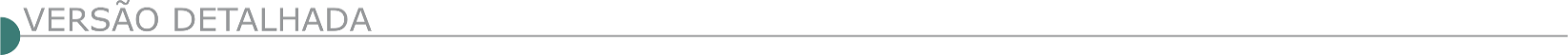 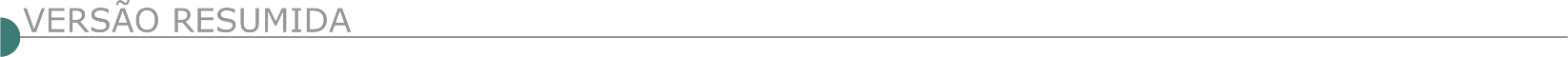 ESTADO DE MINAS GERAISPMMG – 11ª RPM. AVISO DE LICITAÇÃO TOMADA DE PREÇO 02/2022 - PROCESSO Nº 1257654 15 2022objeto: Contratação de empresa de arquitetura/engenharia destinada a implantação de 03 (três) postos de combustíveis nas unidades da Polícia Militar de Minas Gerais (PMMG), nas cidades de São Francisco/MG, Taiobeiras/MG e Salinas/MG, compreendendo toda infraestrutura referente a pista de descarga, a abastecimento, cobertura, parte elétrica, sonda, terminal controlador de abastecimento TCA, civil, hidráulica, projeto de incêndio, levantamento planialtimétrico cadastral, teste de estanqueidade e aquisição de 03 (três) módulos de abastecimento. Conforme Edital. DATA DE ENTREGA DOS ENVELOPES: até às 09h00min do dia 19 de MAIO de 2022 na Seção de Compras/11ª RPM, à Av. Dep. Plínio Ribeiro, 2.810, Jardim Palmeiras, Montes Claros/MG. DATA DE ABERTURA DA SESSÃO: às 09h30min do dia 19 de MAIO de 2022 no Auditório O Pequizeiro/10º BPM, localizado na Av. Deputado Plínio Ribeiro nº 2810, Bairro Cintra, Montes Claros/MG. CONSULTAS AO EDITAL E DIVULGAÇÃO DE INFORMAÇÕES: na internet no site www.compras.mg.gov.br > Processos de compra > Compras > Consulta a processos de compra > unidade de compra código: 1257654 número do processo 15 ano: 2022, ou no site https://www.policiamilitar.mg.gov.br > serviços > Licitações e compras > TOMADA DE PREÇO 02/2022 – 11ª RPM, ou na Seção de Compras/11ª RPM, à Av. Dep. Plínio Ribeiro, 2.810, Jardim Palmeiras, Montes Claros/MG, CEP 39.402-900, telefone (38) 3201- 0342. ESCLARECIMENTOS: E-mail: compras.11rpm@gmail.com.  AGUANIL PREFEITURA MUNICIPAL AVISO DE RETIFICAÇÃO: TOMADA DE PREÇOS Nº 002/2022 TIPO: MENOR PREÇO GLOBAL Objeto: Contratação de empresa especializada em serviços de engenharia para execução de projeto de desassoreamento do ribeirão, reforma da ponte na Avenida Aureliano Inácio, reconstrução da ponte na Rua Joaquim Sales, drenagem na Avenida Aureliano Inácio e pavimentação da Rua Projetada. – Retificação para alterações na qualificação técnica. A sessão fica redesignada para o dia 17 de maio de 2022 às 09h00min – Informações completas com a Pregoeira e Equipe de Apoio – Fone (35) 9-98314976, no horário de 09h00min as 16h00min, ou no e-mail: licitacao@aguanil.mg.gov.br. O Edital pode ser obtido na íntegra no site: www.aguanil.mg.gov.br. O pregão eletrônico será realizado através do site: https://licitanet.com.br. BALDIM PREFEITURA MUNICIPAL - AVISO DE LICITAÇÃO TORNA PÚBLICO QUE FARÁ REALIZAR PROCESSO LICITATÓRIO Nº 025/2022, NA MODALIDADE TOMADA DE PREÇOS Nº 002/2022Contratação de empresa para construção de uma Fonte Luminosa na Praça Emílio Vasconcelos de Baldim-MG, com as seguintes características arquitetônicas: 8,40m de diâmetro, 1 bico jato garboso central, 16 bicos sólidos articulados e 19 projetores subaquáticos blindados com lâmpadas led, conforme planilha orçamentária, memorial descritivo e cronograma físico financeiro, anexos ao edital. Tipo da Licitação: Menor Preço Data de entrega dos envelopes de Proposta e Documentação:25/05/2022 até às 13:00h. Maiores informações e o edital completo poderão ser obtidos na Rua Vitalino Augusto, 635, Centro, Telefax: (31) 3718-1255, site: www.baldim.mg.gov.br ou pelo e-mail: licitacao@baldim.mg.gov.br. BARRA LONGA PREFEITURA MUNICIPAL PREGÃO PRESENCIAL Nº 39/2022. Aviso de Licitação. Através do Pregoeira, faz tornar público que irá realizar licitação, menor preço por item. OBJETO: contratação de empresa especializada para locação de maquinas e equipamentos para encascalhamento de estradas vicinais, para limpeza de acesso, conforme especificações do Edital, cuja sessão de abertura de envelopes se dará em 16/05/2022 às 8:00 horas, no Prédio da Sede da Prefeitura, situada na Rua Matias Barbosa, nº 40, Centro. O edital poderá ser retirado no site www.barralonga.mg.gov.br. EXTREMA PREFEITURA MUNICIPAL PROCESSO LICITATÓRIO Nº 000156/2022 CONCORRÊNCIA PÚBLICA Nº 000010/2022O Município de Extrema, através da Comissão Permanente de Licitação, torna público que fará realizar às 09:00 horas do dia 02 de junho de 2022, em sua sede Av. Delegado Waldemar Gomes Pinto, 1624, Bairro da Ponte Nova, a habilitação para o Processo Licitatório nº 000156/2022 na modalidade Concorrência Pública nº 000010/2022, objetivando a Contratação de empresa para fornecimento de material e mão de obra em serviços de terraplenagem, drenagem e pavimentação no loteamento RECANTO VERDE, BAIRRO DO GODÓI, MUNICIPIO DE EXTREMA-MG. Mais informações pelo endereço eletrônico . Extrema, 29 de abril de 2022.PROCESSO LICITATÓRIO Nº 000127/2022 TOMADA DE PREÇOS Nº 000013/2022O Município de Extrema, através da Comissão Permanente de Licitação, torna público que fará realizar às 09:00 horas do dia 18 de maio de 2022, em sua sede Av. Delegado Waldemar Gomes Pinto, 1624, Bairro da Ponte Nova, a habilitação para o Processo Licitatório nº 000127/2022 na modalidade Tomada de Preços nº 000013/2022, objetivando a Contratação de empresa para detalhamento estrutural e fornecimentos de materiais e mão de obra para construção de muro de arrimo, localizado no RESIDENCIAL TENENTES V - BAIRRO DOS TENENTES. Mais informações pelo endereço eletrônico.FRANCISCO BADARÓ PREFEITURA MUNICIPAL AVISO DE LICITAÇÃO - PROCESSO LICITATÓRIO Nº 028/2022 TOMADA DE PREÇOS Nº 004/2022 Data de Abertura: 18/05/2022 Hora: 09:00 - O Município de Francisco Badaró/MG, torna público que fará realizar Procedimento Licitatório nº 028/2022 - Modalidade Tomada de Preços nº 004/2022, Tipo: menor Preço, para a contratação de empresa especializada no ramo de construção civil, sob o regime de empreitada global, para reforma de ponte em concreto armado de 3,60 m de largura x 6,00 m de comprimento, na estrada das Comunidades Vila São João / Pachecos - Francisco Badaró/MG, conforme Cronograma Físico - Financeiro, Memorial Descritivo, Planilha Orçamentária e Projetos em anexo. Maiores Informações: Telefones: (33) 3738-1123/3738- 1228. E-mail: setor.licitacao@franciscobadaro.mg.gov.br.GUAPÉ PREFEITURA MUNICIPAL EDITAL DE LICITAÇÃO – TOMADA DE PREÇOS 03/2022, PROCESSO 087/2022. Recebimento de Envelopes 01 e 02 até 09h dia 18/05/2022. Objeto. Contratação de empresa especializada na prestação de serviços de engenharia, incluindo mão de obra, fornecimento de materiais e equipamentos necessários para execução do Projeto de Expansão/Ampliação da Distribuição da Rede de Energia Elétrica Pública, em diversos logradouros/pontos localizados nas Comunidades Rurais e no Município de Guapé. Tel.: (35) 3856-1250, www.transparencia.guape.mg.gov.br. MUNICÍPIO DE GUAXUPÉ - AVISO DE LICITAÇÃO. TOMADA DE PREÇOS 009/2022 AMPLA PARTICIPAÇÃO – PROCESSO nº 129/2022. O Município de Guaxupé – MG torna pública a realização da TOMADA DE PREÇOS 009/2022, Processo nº 129/2022, empreitada TIPO MENOR PREÇO GLOBAL, destinada à seleção e contratação de empresa na área de engenharia cível e/ou arquitetura para construção da nova sede da Secretaria Municipal de Desenvolvimento Social no Município de Guaxupé/MG. O edital completo estará à disposição dos interessados na Secretaria Municipal de Administração da Prefeitura de Guaxupé, situada na Av. Conde Ribeiro do Valle, 113 – pavimento superior, Centro, Guaxupé/MG, fone (35) 3559-1021, a partir do dia 02 de maio de 2022 e também no site www.guaxupe.mg.gov.br, onde o edital completo poderá ser baixado. Entrega dos envelopes, até o dia 18 de maio de 2022, às 14:00 horas, abertura no mesmo dia as 14:00 horas na Sala de Reuniões da Secretaria Municipal de Administração da Prefeitura de Guaxupé, situada na Av. Conde Ribeiro do Valle, 113 – pavimento superior, centro, Guaxupé, Minas Gerais, devendo as empresas interessadas se cadastrarem na Prefeitura de Guaxupé até o dia 13 de maio de 2022 e realizarem a caução no valor de 1%(um por cento) do valor do objeto desta Tomada de Preços para participação no certame. VTA TÉA: Deverá ser agendada na Secretaria Municipal de Planejamento e Urbanismo, endereço Rua Major Joaquim Pedro, 39 – entro – Guaxupé/MG – fone (35) 3559-1089 com a servidora Fernanda para ser realizada entre os dias 03 a 17 de maio de 2022, nos horários das 09:00 as 11:00 horas e das 14:00 as 16:00 horas. Maiores informações na Secretaria Municipal de Administração de Guaxupé e no site www.guaxupe.mg.gov.br. IMBÉ DE MINAS PREFEITURA MUNICIPAL EXTRATO DE PROCESSO - PAC Nº /2022 TOMADA DE PREÇO Nº 01/2022Torna público a realização de processo licitatório para contratação de empresa execução de calçamento da Rua Jovercina Rodrigues de Paulo do município de Imbé de Minas, com fornecimento de mão de obra e material execução, fica a sessão marcada a Abertura: 23 de maio de 2022 às 08h15min. Local: Sede da prefeitura municipal situada à Praça Santana, nº 18– Centro–Imbé de Minas – MG. Contato: 033 3325-1465. Imbé de Minas, 29 de abril de 2022 - João Batista da Cruz –Prefeito municipal.INDAIABIRA PREFEITURA MUNICIPAL AVISO DE LICITAÇÃO - TP 05/2022 TORNA PÚBLICO TOMADA DE PREÇO 05/2022, PROCESSO 22/2022 Contratação de empresa para ampliação e reforma do CEMEI Criança Esperança e Escola Francisco Xavier de Barros, CONVENIO/SEE/MG. Data de abertura 17/05/2022 às 09:00hrs. O edital poderá ser retirado na sede da Pref. Municipal de Indaiabira em dias úteis das 08 às 12hrs e das 14 às 17hrs no end: Pç. Joaquim Capuchinho nº 34 - Centro. Vanderlucio de Oliveira - Prefeito Municipal. Inf. licitacao@indaiabira.mg.gov.br AVISO DE LICITAÇÃO - TP 06/2022 - TORNA PÚBLICO TOMADA DE PREÇO 06/2022, PROCESSO 23/2022 Contratação de empresa para construção de CEMEI no Povoado de Pintado, CONVENIO SEE/MG. Data de abertura 17/05/2022 às 14:00hrs. O edital poderá ser retirado na sede da Pref. Municipal de Indaiabira em dias úteis das 08 às 12hrs e das 14 às 17hrs no end: Pç. Joaquim Capuchinho nº 34 - Centro. Vanderlucio de Oliveira - Prefeito Municipal. Inf. licitacao@indaiabira.mg.gov.br. ITAÚNA PREFEITURA MUNICIPAL TOMADA DE PREÇOS 001-22 CAIXA ESCOLAR PADRE WALDEMAR A Prefeitura de Itaúna torna público o processo licitatório na modalidade Tomada de Preços 001/2022 (Caixa Escolar da Escola Municipal Padre Waldemar de Pádua Teixeira). Abertura para o dia 19/05/2022 às 08h30. Objeto: contratação de empresa especializada para execução de obras (construção de duas novas salas de aula, construção de muro de divisa, reforma e revisão do telhado cerâmico, reforma dos pisos das salas de aula, reforma da pintura interna e externa da edificação e reforma do vestiário) na Escola Municipal Padre Waldemar Antônio de Pádua Teixeira, situada na Av. João Moreira de Carvalho, nº 770, Bairro Parque Jardim Santanense, Itaúna/MG. Inteiro teor no site: www.itauna.mg.gov.brwww.itauna.mg.gov.br a partir de 29/04/2022 – Solange Geralda Souza e Santos – Presidente do Caixa Escolar Escola Municipal Padre Waldemar Antônio de Pádua Teixeira.TOMADA DE PREÇOS 001-22 CRECHE BRANCA DE NEVE A Prefeitura de Itaúna torna público o processo licitatório na modalidade Tomada de Preço 001/2022 (Caixa Escolar Creche Branca de Neve). Abertura para o dia 19/05/2022 às 14h00. Objeto: Contratação de empresa especializada para execução de obra de ampliação parcial do novo bloco de salas da Creche Branca de Neve, situada na Rua Zulmira Alves de Abreu, n° 155, Bairro Vila Vilaça, Itaúna/MG. Inteiro teor no site: www.itauna.mg.gov.brwww.itauna.mg.gov.br a partir de 29/04/2022 – Fábio Ricardo de Souza - Presidente da Creche Branca de Neve.TOMADA DE PREÇOS 001-22 DONA MARIA AUGUSTA DE FARIA A Prefeitura de Itaúna torna público o processo licitatório na modalidade Tomada de Preços 001/2022 (Caixa Escolar da Escola Municipal Dona Maria Augusta de Faria). Abertura para o dia 18/05/2022 às 08h30. Objeto: contratação de empresa especializada para execução de obras (construção de cobertura para a quadra, reforma com polimento do piso da quadra, reforma das janelas do refeitório e instalação de guarda-corpo e corrimão na escada) na Escola Municipal Maria Augusta de Faria, situada na Rua Dona Neca, nº 155, bairro Piedade, Itaúna/MG. Inteiro teor no site: www.itauna.mg.gov.brwww.itauna.mg.gov.br a partir de 29/04/2022 – Maria Lúcia Rezende Nogueira e Silva – Presidente do Caixa Escolar Dona Maria Augusta de FariaTOMADA DE PREÇOS 001-22NEI SANTO ANTÔNIO A Prefeitura de Itaúna torna público o processo licitatório na modalidade Tomada de Preço 001/2022 (Caixa Escolar do Núcleo de Educação Infantil Santo Antônio). Abertura para o dia 18/05/2022 às 14h00. Objeto: contratação de empresa especializada para ampliação e reforma da secretaria do Núcleo de Educação Infantil Santo Antônio, situado na Rua Osório Santos, nº 65, bairro Santo Antônio, Itaúna/MG. Inteiro teor no site: www.itauna.mg.gov.brwww.itauna.mg.gov.br a partir de 29/04/2022 – Andréa Teixeira Vidal – Presidente do Caixa Escolar Santo Antônio.LAJINHA PREFEITURA MUNICIPAL - PROCESSO ADMINISTRATIVO LICITATÓRIO Nº 59/2022 TORNA PÚBLICO, QUE FARÁ REALIZAR PROCESSO ADMINISTRATIVO LICITATÓRIO Nº 59/2022, NA MODALIDADE TOMADA DE PREÇO Nº 006/2022,Para calçamento nas Ruas Gessé Mateus, Júlio Hastenreiter, Maria Constância da Fonseca, Genivaldo Viturino Rezende, Rua Antônio Gomes e Rua Edson de Oliveira Bairro Santa Terezinha. O credenciamento e a entrega dos envelopes contendo PROPOSTA e DOCUMENTAÇÃO será as 08h00min do dia 17/05/2022, com abertura neste mesmo dia e horário, na sala de reuniões própria, na Rua Dr. Sidney Hubner França Camargo, n° 69 “A”, Centro, Lajinha/MG. Os interessados, poderão adquirir o edital e anexos, através do site www.lajinha.mg.gov.br, Demais informações no endereço acima, no horário de 13h00min às 17h00min nos dias úteis ou pelo Telefone (33) 3344-2006, responsável, Geli Eber da Silva – Presidente da CPL, em 28 abril de 2022. PROCESSO ADMINISTRATIVO LICITATÓRIO Nº 60/2022, NA MODALIDADE TOMADA DE PREÇO Nº 007/2022Para calçamento nas Ruas Adamastor Damas da Costa e Rua São Sebastião dos Santos Fonseca Bairro Campestre. O credenciamento e a entrega os envelopes contendo TA e DMTAÇÃ será as 13h00min do dia 17/05/2022, com abertura neste mesmo dia e horário, na sala de reuniões própria, na Rua Dr. Sidney Hubner França Camargo, n° 69 “A”, Centro, Lajinha/MG. Os interessados, poderão adquirir o edital e anexos, através do site www.lajinha.mg.gov.br, Demais informações no endereço acima, no horário de 13h00min às 17h00min nos dias úteis ou pelo Telefone (33) 3344-2006, responsável, Geli Eber da Silva – residente da L, em 28 abril de 2022. PROCESSO ADMINISTRATIVO LICITATÓRIO Nº 61/2022, NA MODALIDADE TOMADA DE PREÇO Nº 008/2022Para calçamento nas Ruas Wilssonina Ferreira Santos e Rua Mário Victorino da Silva Bairro Santo Aníbal. O credenciamento e a entrega dos envelopes contendo PROPOSTA e DOCUMENTAÇÃO será até as 08h00min do dia 18/05/2022, com abertura neste mesmo dia e horário, na sala de reuniões própria, na Rua Dr. Sidney Hubner França Camargo, n° 69 “A”, Centro, Lajinha/MG. Os interessados, poderão adquirir o edital e anexos, através do site www.lajinha.mg.gov.br, Demais informações no endereço acima, no horário de 13h00min às 17h00min nos dias úteis ou pelo Telefone (33) 3344-2006, responsável, Geli Eber da Silva – Presidente da CPL, em 28 abril de 2022. PROCESSO ADMINISTRATIVO LICITATÓRIO Nº 62/2022, NA MODALIDADE TOMADA DE PREÇO Nº 009/2022Para calçamento na Rua Joviano Cabral Bairro Vale do Sol. O credenciamento e a entrega dos envelopes contendo PROPOSTA e DOCUMENTAÇÃO será até as 13h00min do dia 18/05/2022, com abertura neste mesmo dia e horário, na sala de reuniões própria, na Rua Dr. Sidney Hubner França Camargo, n° 69 “A”, Centro, Lajinha/MG. Os interessados, poderão adquirir o edital e anexos, através do site www.lajinha.mg.gov.br, Demais informações no endereço acima, no horário de 13h00min às 17h00min nos dias úteis ou pelo Telefone (33) 3344-2006, responsável, Geli Eber da Silva – Presidente da CPL, em 28 abril de 2022. PROCESSO ADMINISTRATIVO LICITATÓRIO Nº 63/2022, NA MODALIDADE TOMADA DE PREÇO Nº 010/2022Para calçamento na Rua Paulo César Hastenreiter Portes Bairro Centro. O credenciamento e a entrega dos envelopes contendo PROPOSTA e DOCUMENTAÇÃO será até as 08h00min do dia 19/05/2022, com abertura neste mesmo dia e horário, na sala de reuniões própria, na Rua Dr. Sidney Hubner França Camargo, n° 69 “A”, Centro, Lajinha/MG. Os interessados, poderão adquirir o edital e anexos, através do site www.lajinha.mg.gov.br, demais informações no endereço acima, no horário de 13h00min às 17h00min nos dias úteis ou pelo Telefone (33) 3344- 2006, responsável, Geli Eber da Silva – Presidente da CPL, em 28 abril de 2022. PROCESSO ADMINISTRATIVO LICITATÓRIO Nº 64/2022, NA MODALIDADE TOMADA DE PREÇO Nº 011/2022Para calçamento na Rua Cristiane Alves Oliveira Bairro Areado. O credenciamento e a entrega dos envelopes contendo PROPOSTA e DOCUMENTAÇÃO será até as 13h00min do dia 19/05/2022, com abertura neste mesmo dia e horário, na sala de reuniões própria, na Rua Dr. Sidney Hubner França Camargo, n° 69 “A”, Centro, Lajinha/MG. Os interessados, poderão adquirir o edital e anexos, através do site www.lajinha.mg.gov.br e sede administrativa do Município de Lajinha/MG, Demais informações no endereço acima, no horário de 13h00min às 17h00min nos dias úteis ou pelo Telefone (33) 3344-2006, responsável, Geli Eber da Silva – Presidente da CPL, em 28 abril de 2022.LEME DO PRADO PREFEITURA MUNICIPAL RETIFICAÇÃO DE AVISO DE LICITAÇÃO TOMADA DE PREÇO Nº: 003/2022 Na publicação do Aviso de licitação do dia 29/04/2022, referente ao Processo Licitatório nº: 026/2022. Tomada de Preço nº: 003/2022. Objeto: Contratação de empresa especializada para execução dos serviços de construção do laboratório de análises clínica na sede do município de Leme do Prado/MG. ONDE SE LÊ: Entrega dos envelopes: Até as 09:00 horas do dia 12 de maio de 2022. LEIA-SE: Entrega dos envelopes: Até as 09:00 horas do dia 19 de maio de 2022. PASSOS PREFEITURA MUNICIPAL - TOMADA DE PREÇOS Nº 003/2021 -PROCESSO ADMINISTRATIVO Nº 135/2021. O Município de Passos, através da Secretaria de Esporte, Lazer e Juventude, torna público que será realizada licitação para a contratação de empresa especializada para realizar reforma e revitalização da Praça São Domingos. A licitação será realizada na modalidade Tomada de Preços, regime de execução indireta por empreitada por preço unitário, julgamento Menor Preço Global. O recebimento e a abertura dos envelopes será às 09h00min do dia 18/05/2022. O Edital poderá ser adquirido no site http://passosportaltransparencia.portalfacil.com.br/licitacoes - Passos/MG, 29 de abril de 2022.POUSO ALEGRE/ MG - TOMADA DE PREÇOS Nº 14/2022 - PROCESSO ADMINISTRATIVO Nº 91/2022“ Contratação de empresa especializada para realização de obras de construção das rotatórias na avenida prefeito Olavo Gomes de Oliveira e no bairro Morumbi, incluindo o fornecimento de materiais, equipamentos e mão de obra”. A sessão pública será realizada no dia 23 (vinte e três ) de maio de 2022 as 09h00min. O valor total estimado para a execução do objeto é de : O valor máximo para a execução do Lote nº 01 - Rotatória da Avenida Prefeito Olavo Gomes de Oliveira é de R$ 648.840,29 (seiscentos e quarenta e oito mil, oitocentos e quarenta reais e vinte e nove centavos) e do Lote nº 02 - Rotatória do acesso ao Morumbi tem valor estimado em R$1.340.348,96 (um milhão, trezentos e quarenta mil, trezentos e quarenta e oito reais e noventa e seis centavos), totalizando os dois lotes o valor de R$1.989.189,25 (um milhão novecentos e oitenta e nove mil cento e oitenta e nove reais e vinte e cinco centavos), de acordo com as planilhas orçamentárias disponibilizadas no site https://pousoalegre.mg.gov.br/licitacao.asp. O edital e seus anexos poderão ser consultados e obtidos gratuitamente em dias úteis e em horário comercial mediante a apresentação de PEN DRIVE, para cópia do arquivo e no site da prefeitura www.pousoalegre.mg.gov.br, na aba “Edital de Licitação”. Mais informações: (35) 3449-4023 ou E-mail: editaispmpa@gmail.com. REDUTO PREFEITURA MUNICIPAL LICITATÓRIO Nº 044/2022 TOMADA DE PREÇOS Nº 007/2022 Objeto: Contratação de empresa especializada para construção de obra do sistema de abastecimento de água na localidade Rural da Barra do Jaguaraí, bem como no Distrito do Jaguaraí, em conformidade com o termo de convenio nº 854795 Funasa 0559/2017. Entrega dos envelopes: até o dia 20/05/2022 as 08:50 horas; Abertura: 20/05/2022 às 09:00 horas. Edital/anexos no Site: www.reduto.mg.gov.br. Informações pelo Tel. (33) 3378-4155, de 08h00min às 11h00min de 13h00min às 17h00min ou pelo e-mail: licitacao@reduto.mg.gov.br, ou pessoalmente na sede Prefeitura. Reduto/MG29 de abril de 2022. SANTO HIPÓLITO PREFEITURA MUNICIPAL TOMADA DE PREÇOS 004/2022 Objeto: Torna público o edital de licitação 033/2022, Tomada de Preços 004/2022, a contratação de pessoa jurídica empresária para prestação de serviço de engenharia para execução de calçamento com bloquetes de concreto sextavados, construção de sarjetas e meio-fio do restante da rua Maestro José Caldeira Diniz, localizada no Distrito de Nossa Senhora da Glória, pertencente ao município de Santo Hipólito, conforme Transferências Especiais - AÇÃO: OEC2 - Ministério da Economia. A execução da obra deverá seguir os termos do projeto básico/ executivo, planilhas e demais documentos anexos ao Edital. Licitação do tipo menor preço e regime de execução contratual de empreitada global, art. 6°, VIII, a, Lei 8666∕1993, a realizar-se no dia 18/05/2022 às 13:00 horas, na sede da Prefeitura Municipal. O Edital e anexos se encontram a disposição no Departamento de Licitações da Prefeitura Municipal situada à Emir Sales, nº 85, Centro, Santo Hipólito/MG, ou pelo e-mail: licitacao@santohipolito.mg.gov.br. TAQUARAÇU DE MINAS PREFEITURA MUNICIPAL TOMADA DE PREÇOS Nº 03/2022. AVISO DE LICITAÇÃO O Município de Taquaraçu de Minas, em cumprimento ao disposto da Lei Federal nº 8.666/93 e suas alterações, torna público a Abertura de Processo Licitatório nº 043/2022 - Tomada de Preços nº 03/2022. Abertura: 18/05/2022, às 09h00min. Objeto: Contratação de Empresa para construção de muro de fechamento na nova Sede da Secretaria Municipal de Saúde. Informações complementares: Rua Dr. Tancredo Neves, nº 225, Centro, ou pelo telefone (31) 3684-1111. Taquaraçu de Minas/ MG, 29/04/2022. Célio Marcolino da Fonseca - Secretário Municipal de SaúdeTRÊS CORAÇÕES / MG - DEPARTAMENTO DE LICITAÇÃO. TOMADA DE PREÇO SRP: N.º 0007/2022. PROCESSO: N.º 00337/2022. Objeto: reforma e revitalização galpão da rede - fase 02. O município de três corações/prefeitura municipal de três corações, com sede na av. Brasil, n.º 225, bairro jardim américa, cep 37.410-900, torna pública a licitação na modalidade pregão presencial srp. Data de abertura dos envelopes: dia 20 de maio de 2022 as 13:30 horas. Endereço: av. Brasil, n.º 225 – jardim américa/ departamento de licitação. Sob a responsabilidade da secretaria municipal de obras, conforme lei federal n.º 8.666 de 21.06.1993 e alterações, lei n.° 10.520/02 e pelas demais condições fixadas neste edital. O edital completo, seus anexos, impugnações, recursos, decisões e demais atos deverão ser acompanhados pelos interessados para ciência através do site www.trescoracoes.mg.gov.br ou no departamento de licitação das 09:00 às 11:00 e das 13:00 às 17:00 horas. ESTADO DA BAHIACOMPANHIA DE DESENVOLVIMENTO URBANO DO ESTADO DA BAHIA - CONDER AVISO - LICITAÇÃO PRESENCIAL Nº 051/22 - CONDER Abertura: 26/05/2022, às 09h:30m. Objeto: CONTRATAÇÃO DE EMPRESA ESPECIALIZADA PARA EXECUÇÃO DAS OBRAS DE CONTENÇÃO DE ENCOSTA PDE 413 - COMPLEMENTAR, NO BAIRRO CIDADE NOVA, NO MUNICÍPIO DE SALVADOR - BAHIA. O Edital e seus anexos estarão à disposição dos interessados no site da CONDER (http://www.conder.ba.gov.br/ sistema) no campo licitações, a partir do dia 05/05/2022. SECRETARIA DE INFRAESTRUTURA - AVISO DE LICITAÇÃO - CONCORRÊNCIA Nº 090/2022 - SECRETARIA DE INFRAESTRUTURA. Tipo: Menor Preço. Abertura: 09/06/2022 às 14h30min. Objeto: Pavimentação em TSD da BA-573, Trecho: Matina - Riacho de Santana, extensão: 36,617 km. Família: 07.19. Local: Comissão Permanente de Licitação - CPL - SEINFRA, Av. Luiz Viana Filho, nº 440 - 4ª Avenida - Centro Administrativo da Bahia - Prédio Anexo - 1º andar - Ala B, Salvador-Ba. Os interessados poderão obter informações no endereço supracitado, de segunda a sexta-feira, das 8h30min às 12h00min e das 13h30min às 17h30min. maiores esclarecimentos no telefone (71)3115-2174, no site: www.infraestrutura.ba.gov.br e e-mail: cpl@infra.ba.gov.br. AVISO DE LICITAÇÃO - CONCORRÊNCIA Nº 087/2022 - SECRETARIA DE INFRAESTRUTURA.Tipo: Menor Preço. Abertura: 07/06/2022 às 14h30min. Objeto: Pavimentação em TSD no trecho: Entr. BA-148 (B)/BA-623 (Condeúba)-Entr. BA-156 (A) (Jacaraci), extensão total: 57,505 km. Família 07.19. Local: Comissão Permanente de Licitação - CPL - SEINFRA, Av. Luiz Viana Filho, nº 440 - 4ª Avenida - Centro Administrativo da Bahia - Prédio Anexo - 1º andar - Ala B, Salvador-Ba. Os interessados poderão obter informações no endereço supracitado, de segunda a sexta-feira, das 8h30min às 12h00min e das 13h30min às 17h30min. maiores esclarecimentos no telefone (71)3115-2174, no site: www.infraestrutura.ba.gov.br e e-mail: cpl@infra.ba.gov.br. EMBASA - AVISO DA LICITAÇÃO Nº 059/22 A Embasa torna público que realizará a LICITAÇÃO n.º 059/22, processada de acordo com as disposições da Lei nº 13.303/2016, Lei complementar 123/2006 e Regulamento Interno de Licitações e Contratos da EMBASA. Objeto: Implantação do Sistema de Esgotamento Sanitário nos Loteamentos Pindobá e Lorena, SES de Jiquiriçá. Disputa: 27/05/2022 às 09:00 horas. (Horário de Brasília-DF). Recursos Financeiros: Próprios. O Edital e seus anexos encontram-se disponíveis para download no site www.licitacoes-e.com.br. (Licitação BB nº: 936024). O cadastro da proposta deverá ser feito no site www.licitacoes-e.com.br, antes da abertura da sessão pública. Informações através do e-mail: plc.esclarecimentos@embasa.ba.gov.br ou por telefone: (71) 3372- 4756/4764. Salvador, 03 de maio de 2022 - Carlos Luís Lessa e Silva - Presidente da Comissão.ESTADO DO ESPÍRITO SANTOSECRETARIA DE ESTADO DA AGRICULTURA, ABASTECIMENTO, AQUICULTURA E PESCA - SEAG - - AVISO DE ABERTURA DE LICITAÇÃO CONCORRÊNCIA PÚBLICA Nº 003/2022Órgão: Secretaria de Agricultura, Abastecimento, Aquicultura e Pesca - SEAG. Processo nº: 2022-6M1TR Objeto: CONTRATAÇÃO DE EMPRESA PARA EXECUÇÃO DE SERVIÇO DE PAVIMENTAÇÃO, COM FORNECIMENTO DE MÃO DE OBRA E MATERIAIS, DO TRECHO: SANTA CLARA - BR-262 (EXTENSÃO: 12,44 KM) NO MUNICÍPIO DE IÚNA/ES, na forma de execução indireta, sob regime de empreitada por preço unitário. Valor Estimado: R$17.082.110,21 (Dezessete Milhões, Oitenta e Dois Mil e Cento e Dez Reais e Vinte e Um Centavos). Abertura da Sessão Pública: 06/06/2022 às 14:00h. Local de Realização da Sessão Pública: Rua Raimundo Nonato, 116 - Forte São João - Vitória/ES.O Edital poderá ser adquirido junto à CPL/SEAG, 4º andar no endereço acima citado, de segunda a sexta-feira, no horário de 09h ás 12h e 13h30min ás 17h, bem como pelo site www.compras.es.gov.br, cpl.seag@seag.es.gov.br ou tel.: (27) 3636-3676.AVISO DE ABERTURA DE LICITAÇÃO CONCORRÊNCIA PÚBLICA Nº 004/2022 Órgão: Secretaria de Agricultura, Abastecimento, Aquicultura e Pesca - SEAG. Processo nº: 2022-RSFL8 Objeto: CONTRATAÇÃO DE EMPRESA PARA EXECUÇÃO DE SERVIÇO DE PAVIMENTAÇÃO DO TRECHO “PEDRA ROXA-SÃO JOSÉ-ACESSO A SANTA CLARA” SITUADO ENTRE OS MUNICÍPIOS DE IÚNA E IBITIRAMA COM EXTENSÃO DE 7,10 KM, na forma de execução indireta, sob regime de empreitada por preço unitário. Valor Estimado: R$11.215.543,49 (Onze Milhões, Duzentos e Quinze Mil e Quinhentos e Quarenta e Três Reais e Quarenta e Nove Centavos). Abertura da Sessão Pública: 06/06/2022 às 10:00h. Local de Realização da Sessão Pública: Rua Raimundo Nonato, 116 - Forte São João - Vitória/ES. O Edital poderá ser adquirido junto à CPL/SEAG, 4º andar no endereço acima citado, de segunda a sexta-feira, no horário de 09h ás 12h e 13h30min ás 17h, bem como pelo site www.compras.es.gov.br, cpl.seag@seag.es.gov.br ou tel.: (27) 3636-3676.SERRA-ES - AVISO DE LICITAÇÃO CONCORRÊNCIA PÚBLICA Nº 016/2022 O Município da Serra/ES, através da Comissão Permanente de Licitação/CPL/SEOB, em atendimento a Secretaria Municipal de Serviços, torna público que realizará licitação na modalidade Concorrência Pública, do tipo menor preço global, objetivando a CONTRATAÇÃO DE EMPRESA ESPECIALIZADA EM PRESTAÇÃO DE SERVIÇOS DE MANUTENÇÃO CORRETIVA DE PAVIMENTOS (TAPA BURACO) E RECOMPOSIÇÃO DE PAVIMENTO ASFÁLTICO EM VIAS DO MUNICÍPIO DA SERRA/ES. O Início da Sessão Pública e recebimento dos envelopes será às 14:00 horas do dia 07 de junho de 2022, na sede da CPL/ SEOB, a Rua Maestro Antônio Cícero, nº 111, Anexo SEOB - Térreo, Centro, Serra-ES. Informações 3291.2146. O Edital e anexos poderão ser obtidos mediante apresentação de Pendrive e no site oficial do Município. ID (TCEES) 2022.069E0600002.01.0017.ESTADO DO MATO GROSSO DO SULAGESUL - OBRAS E RODOVIAS - E-MAIL OFICIAL: LICITACAO@SEINFRA.MS.GOV.BR - A AGÊNCIA ESTADUAL DE GESTÃO DE EMPREENDIMENTOS - AGESUL COMUNICA AOS INTERESSADOS QUE, CONFORME AUTORIZADO PELO SEU DIRETOR PRESIDENTE, FARÁ REALIZAR A LICITAÇÃO, DO TIPO MENOR PREÇO, NOS TERMOS DA LEI 8.666 DE 21 DE JUNHO DE 1993 E DEMAIS ALTERAÇÕES EM VIGOR. CONCORRÊNCIA Nº: 057/2022-DLO/AGESUL - PROCESSO Nº: 57/009.206/2021.Objeto: Obra de implantação e pavimentação asfáltica, da rodovia MS-165, Trecho: Vila Marques - Entr° MS-289 subtrecho: Est. 2243+0,00 – Est. 3834+2,274 (LT 03 – Seg 03), com extensão de 31,822 KM, nos municípios de Aral Moreira e Coronel Sapucaia/MS – Convênio 859691/2017. Abertura: 30 de maio de dois mil e vinte e dois, às 14:00 hrs, Av. Desembargador José Nunes da Cunha, s/n, Bloco 14, Parque dos Poderes - Campo Grande - MS, onde, também estará disponível o edital e seus anexos.TOMADA DE PREÇOS Nº: 057/2022-DLO/AGESUL - PROCESSO Nº: 57/000.487 /2022.Objeto: Implantação e pavimentação asfáltica de rodovia vicinal de acesso à Cooperativa Alfa, trecho: entrº MS-162 – Cooperalfa, subtrecho: est 2 + 17,00 – est 79 + 3,68, com extensão de 1,52 km, no município de Sidrolândia/MS. Abertura:  16 de maio de dois mil e vinte e dois, às 08:00 hrs, Av. Desembargador José Nunes da Cunha, s/n, Bloco 14, Parque dos Poderes - Campo Grande - MS, onde, também estará disponível o edital e seus anexos.CONCORRÊNCIA Nº: 056/2022-DLO/AGESUL - PROCESSO Nº: 57/002.965/2022.Objeto: Obra de infraestrutura urbana – pavimentação asfáltica e drenagem de águas pluviais no Bairro Jardim Primavera, no Município de Água Clara - MS. Abertura: 30 de maio de dois mil e vinte e dois, às 08:00 hrs, Av. Desembargador José Nunes da Cunha, s/n, Bloco 14, Parque dos Poderes - Campo Grande - MS, onde, também estará disponível o edital e seus anexos. https://www.agesul.ms.gov.br/licitacao-de-obras-e-rodovias/. ESTADO DO PARANÁSANEPAR - AVISO DE LICITAÇÃO - LICITACAO N° 132/22Objeto: EXECUCAO DE OBRA PARA IMPLANTACAO DE SISTEMA DE ESGOTAMENTO SANITARIO NO DISTRITO DE FLORIANO, NO MUNICIPIO DE MARINGA, COMPREENDENDO A EXECUCAO DE ESTACAO DE TRATAMENTO DE ESGOTO ETE, REDE COLETORA, LIGACOES PREDIAIS E INSTALACOES ELETRICAS, CONFORME DETALHADO NOS ANEXOS DO EDITAL. Recurso: 1150 - MARINGA/17-FLORIANOSES. Disponibilidade do Edital: de 04/05/2022 até às 17:00 h do dia 08/07/2022. Limite de Protocolo das Propostas: 11/07/2022 às 09:00 h. Abertura da Licitação: 11/07/2022 às 10:00 h. Informações Complementares: Podem ser obtidas na Sanepar, à Rua Engenheiros Rebouças, 1376 - Curitiba/PR, Fones (41) 3330-3910 / 3330- 3128 ou FAX (41) 3330-3200, ou no site http://licitacao.sanepar.com.br. AVISO DE LICITAÇÃO - LICITACAO N° 138/22 Objeto: EXECUCAO DE OBRA PARA IMPLANTACAO DE SISTEMA DE ABASTECIMENTO DE AGUA NA COMUNIDADE RURAL SANTA MARIA DO RIO DO PEIXE, NO MUNICIPIO DE CONGONHINHAS, DESTACANDO-SE OPERACIONALIZACAO DE POCO, COM FORNECIMENTO DE MATERIAIS, CONFORME DETALHADO NOS ANEXOS DO EDITAL. Recurso: 417 - PROGRAMA SANEPAR RURAL. Disponibilidade do Edital: de 05/05/2022 até às 17:00 h do dia 26/05/2022. Limite de Protocolo das Propostas: 27/05/2022 às 10:00 h. Abertura da Licitação: 27/05/2022 às 11:00 h. Informações Complementares: Podem ser obtidas na Sanepar, à Rua Engenheiros Rebouças, 1376 - Curitiba/PR, Fones (41) 3330-3910 / 3330-3128 ou FAX (41) 3330-3200, ou no site http://licitacao.sanepar.com.br. AVISO DE LICITAÇÃO - LICITACAO N° 150/22 Objeto: OBJETO EXECUCAO DE OBRA PARA AMPLIACAO DO SISTEMA DE ABASTECIMENTO DE AGUA DO MUNICIPIO DE ORTIGUEIRA, COMPREENDENDO A EXECUCAO DE ADUTORA E INTERLIGACAO DE RESERVATORIO, COM FORNECIMENTO DE MATERIAIS, CONFORME DETALHADO NOS ANEXOS DO EDITAL. Recurso: 40 - OBRAS PROGRAMADAS - AGUA. Disponibilidade do Edital: de 05/05/2022 até às 17:00 h do dia 09/07/2022. Limite de Protocolo das Propostas: 11/07/2022 às 14:00 h. Abertura da Licitação: 11/07/2022 às 15:00 h. Informações Complementares: Podem ser obtidas na Sanepar, à Rua Engenheiros Rebouças, 1376 - Curitiba/PR, Fones (41) 3330-3910 / 3330-3128 ou FAX (41) 3330-3200, ou no site http://licitacao.sanepar.com.br.ESTADO DO RIO DE JANEIRO SECRETARIA DE ESTADO DA CASA CIVIL COMPANHIA ESTADUAL DE ÁGUAS E ESGOTOS ASSESSORIA DE LICITAÇÕES - MODALIDADE DE LICITAÇÃO: LI Nº 001/2022AVISO A ASSESSORIA DE LICITAÇÕES COMUNICA que se encontra à disposição dos interessados no endereço www.cedae.com.br/licitacoes a ERRATA 02, com as alterações efetuadas no edital da licitação em epígrafe e que a licitação em referência que se encontrava agendada para o dia 05/05/2022, será realizada no dia 20/05/2022 as 11 horas, no mesmo local divulgado anteriormente. MODALIDADE DE LICITAÇÃO: LI Nº 001/2022. OBJETO: “NOVO SISTEMA DE PRODUÇÃO DE ÁGUA PARA OS 3º E 4º DISTRITOS DE DUQUE DE CAXIAS - ETA XERÉM”. PROCESSO N° SEI -120800/008404/2021.DER - SECRETARIA DE ESTADO DAS CIDADES FUNDAÇÃO DEPARTAMENTO DE ESTRADAS DE RODAGEM COORDENADORIA DE LICITAÇÕES AV I S O A COORDENADORIA DE LICITAÇÕES TORNA PÚBLICO QUE FARÁ REALIZAR A LICITAÇÃO ABAIXO ESPECIFICADA: REF: CONCORRÊNCIA Nº 003/2022.TIPO: Menor Preço Global e Regime de Empreitada por Preço Unitário. OBJETO: Execução de Obras de Pavimentação, Drenagem, Contenções, Sinalizações e Projeto Executivo - RJ-134- Trecho Posse (Petrópolis) - Teresópolis (Entre - BR-116 / Sobradinho), numa extensão de 39,4 km, Estado do Rio de Janeiro. ORÇAMENTO OFICIAL: R$ 129.933.189,83 (cento e vinte e nove milhões, novecentos e trinta e três mil cento e oitenta e nove reais e oitenta e três centavos). PRAZO: 720 (setecentos e vinte) dias. DATA DA LICITAÇÃO: 07/06/2022, às 11:00 horas. PROCESSO Nº SEI-160002/000233/2021 O Edital estará à disposição dos interessados para aquisição, no anexo do aviso do site www.der.rj.gov.br/licitação ou www.compras.rj.gov.br podendo também ser solicitado através do e-mail: liccp@der.rj.gov.br; liccp.der@gmail.com, ou alternativamente, ser adquirido em meio digital, mediante a entrega de 3 (três) DVD-R com capa de papel, na Av. Presidente Vargas, 1.100, 4º andar - Centro - Rio de Janeiro, no Expediente da Coordenadoria de Licitações, no horário de 10 às 16horas, após agendamento por e-mail.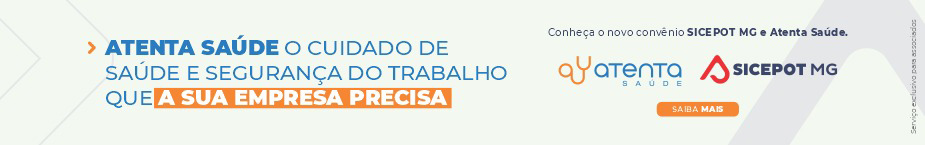 ÓRGÃO LICITANTE: COPASA-MGÓRGÃO LICITANTE: COPASA-MGÓRGÃO LICITANTE: COPASA-MGEDITAL: Nº CPLI. 1120220082EDITAL: Nº CPLI. 1120220082Endereço: Rua Carangola, 606, térreo, bairro Santo Antônio, Belo Horizonte/MG.Informações: Telefone: (31) 3250-1618/1619. Fax: (31) 3250-1670/1317. E-mail: cpli@copasa.com.br. Endereço: Rua Carangola, 606, térreo, bairro Santo Antônio, Belo Horizonte/MG.Informações: Telefone: (31) 3250-1618/1619. Fax: (31) 3250-1670/1317. E-mail: cpli@copasa.com.br. Endereço: Rua Carangola, 606, térreo, bairro Santo Antônio, Belo Horizonte/MG.Informações: Telefone: (31) 3250-1618/1619. Fax: (31) 3250-1670/1317. E-mail: cpli@copasa.com.br. Endereço: Rua Carangola, 606, térreo, bairro Santo Antônio, Belo Horizonte/MG.Informações: Telefone: (31) 3250-1618/1619. Fax: (31) 3250-1670/1317. E-mail: cpli@copasa.com.br. Endereço: Rua Carangola, 606, térreo, bairro Santo Antônio, Belo Horizonte/MG.Informações: Telefone: (31) 3250-1618/1619. Fax: (31) 3250-1670/1317. E-mail: cpli@copasa.com.br. OBJETO: execução, com fornecimento parcial de materiais, das obras e serviços de melhorias do Sistema de Abastecimento de Água da cidade Maravilhas/MG.OBJETO: execução, com fornecimento parcial de materiais, das obras e serviços de melhorias do Sistema de Abastecimento de Água da cidade Maravilhas/MG.OBJETO: execução, com fornecimento parcial de materiais, das obras e serviços de melhorias do Sistema de Abastecimento de Água da cidade Maravilhas/MG.DATAS: Entrega: 25/05/2022 às 08:30Abertura: 25/05/2022 às 08:30Prazo de execução: 04 MESES.DATAS: Entrega: 25/05/2022 às 08:30Abertura: 25/05/2022 às 08:30Prazo de execução: 04 MESES.VALORESVALORESVALORESVALORESVALORESValor Estimado da ObraCapital Social Igual ou SuperiorGarantia de PropostaGarantia de PropostaValor do EditalR$ 1.007.974,33R$ -R$ -R$ -R$ -CAPACIDADE TÉCNICA:  a) Tubulação com diâmetro igual ou superior a 50 (cinquenta) mm;b) Implantação e/ou substituição de ligação predial de água.CAPACIDADE TÉCNICA:  a) Tubulação com diâmetro igual ou superior a 50 (cinquenta) mm;b) Implantação e/ou substituição de ligação predial de água.CAPACIDADE TÉCNICA:  a) Tubulação com diâmetro igual ou superior a 50 (cinquenta) mm;b) Implantação e/ou substituição de ligação predial de água.CAPACIDADE TÉCNICA:  a) Tubulação com diâmetro igual ou superior a 50 (cinquenta) mm;b) Implantação e/ou substituição de ligação predial de água.CAPACIDADE TÉCNICA:  a) Tubulação com diâmetro igual ou superior a 50 (cinquenta) mm;b) Implantação e/ou substituição de ligação predial de água.CAPACIDADE OPERACIONAL:  a) Tubulação com diâmetro igual ou superior a 50 (cinquenta) mm;b) Implantação e/ou substituição de ligação predial de água.CAPACIDADE OPERACIONAL:  a) Tubulação com diâmetro igual ou superior a 50 (cinquenta) mm;b) Implantação e/ou substituição de ligação predial de água.CAPACIDADE OPERACIONAL:  a) Tubulação com diâmetro igual ou superior a 50 (cinquenta) mm;b) Implantação e/ou substituição de ligação predial de água.CAPACIDADE OPERACIONAL:  a) Tubulação com diâmetro igual ou superior a 50 (cinquenta) mm;b) Implantação e/ou substituição de ligação predial de água.CAPACIDADE OPERACIONAL:  a) Tubulação com diâmetro igual ou superior a 50 (cinquenta) mm;b) Implantação e/ou substituição de ligação predial de água.ÍNDICES ECONÔMICOS: Conforme edital. ÍNDICES ECONÔMICOS: Conforme edital. ÍNDICES ECONÔMICOS: Conforme edital. ÍNDICES ECONÔMICOS: Conforme edital. ÍNDICES ECONÔMICOS: Conforme edital. OBSERVAÇÕES: As interessadas poderão designar engenheiro ou Arquiteto para efetuar visita técnica, para conhecimento das obras e serviços a serem executados. Para acompanhamento da visita técnica, fornecimento de informações e prestação de esclarecimentos porventura solicitados pelos interessados, estará disponível, o Sr. Vilmar Silva Pinto ou outro empregado da COPASA MG, do dia 04 de maio de 2022 ao dia 24 de maio de 2022. O agendamento da visita poderá ser feito pelo e-mail: grcv@copasa.com.br ou pelo telefone 38 3729 4014.Mais informações e o caderno de licitação poderão ser obtidos, gratuitamente, através de download no endereço: www.copasa.com.br (link: licitações e contratos/licitações, pesquisar pelo número da licitação), a partir do dia 04/05/2022.https://www2.copasa.com.br/PortalComprasPrd/#/pesquisa/oNumeroProcesso=1120220082 OBSERVAÇÕES: As interessadas poderão designar engenheiro ou Arquiteto para efetuar visita técnica, para conhecimento das obras e serviços a serem executados. Para acompanhamento da visita técnica, fornecimento de informações e prestação de esclarecimentos porventura solicitados pelos interessados, estará disponível, o Sr. Vilmar Silva Pinto ou outro empregado da COPASA MG, do dia 04 de maio de 2022 ao dia 24 de maio de 2022. O agendamento da visita poderá ser feito pelo e-mail: grcv@copasa.com.br ou pelo telefone 38 3729 4014.Mais informações e o caderno de licitação poderão ser obtidos, gratuitamente, através de download no endereço: www.copasa.com.br (link: licitações e contratos/licitações, pesquisar pelo número da licitação), a partir do dia 04/05/2022.https://www2.copasa.com.br/PortalComprasPrd/#/pesquisa/oNumeroProcesso=1120220082 OBSERVAÇÕES: As interessadas poderão designar engenheiro ou Arquiteto para efetuar visita técnica, para conhecimento das obras e serviços a serem executados. Para acompanhamento da visita técnica, fornecimento de informações e prestação de esclarecimentos porventura solicitados pelos interessados, estará disponível, o Sr. Vilmar Silva Pinto ou outro empregado da COPASA MG, do dia 04 de maio de 2022 ao dia 24 de maio de 2022. O agendamento da visita poderá ser feito pelo e-mail: grcv@copasa.com.br ou pelo telefone 38 3729 4014.Mais informações e o caderno de licitação poderão ser obtidos, gratuitamente, através de download no endereço: www.copasa.com.br (link: licitações e contratos/licitações, pesquisar pelo número da licitação), a partir do dia 04/05/2022.https://www2.copasa.com.br/PortalComprasPrd/#/pesquisa/oNumeroProcesso=1120220082 OBSERVAÇÕES: As interessadas poderão designar engenheiro ou Arquiteto para efetuar visita técnica, para conhecimento das obras e serviços a serem executados. Para acompanhamento da visita técnica, fornecimento de informações e prestação de esclarecimentos porventura solicitados pelos interessados, estará disponível, o Sr. Vilmar Silva Pinto ou outro empregado da COPASA MG, do dia 04 de maio de 2022 ao dia 24 de maio de 2022. O agendamento da visita poderá ser feito pelo e-mail: grcv@copasa.com.br ou pelo telefone 38 3729 4014.Mais informações e o caderno de licitação poderão ser obtidos, gratuitamente, através de download no endereço: www.copasa.com.br (link: licitações e contratos/licitações, pesquisar pelo número da licitação), a partir do dia 04/05/2022.https://www2.copasa.com.br/PortalComprasPrd/#/pesquisa/oNumeroProcesso=1120220082 OBSERVAÇÕES: As interessadas poderão designar engenheiro ou Arquiteto para efetuar visita técnica, para conhecimento das obras e serviços a serem executados. Para acompanhamento da visita técnica, fornecimento de informações e prestação de esclarecimentos porventura solicitados pelos interessados, estará disponível, o Sr. Vilmar Silva Pinto ou outro empregado da COPASA MG, do dia 04 de maio de 2022 ao dia 24 de maio de 2022. O agendamento da visita poderá ser feito pelo e-mail: grcv@copasa.com.br ou pelo telefone 38 3729 4014.Mais informações e o caderno de licitação poderão ser obtidos, gratuitamente, através de download no endereço: www.copasa.com.br (link: licitações e contratos/licitações, pesquisar pelo número da licitação), a partir do dia 04/05/2022.https://www2.copasa.com.br/PortalComprasPrd/#/pesquisa/oNumeroProcesso=1120220082 ÓRGÃO LICITANTE: COPASA-MGÓRGÃO LICITANTE: COPASA-MGÓRGÃO LICITANTE: COPASA-MGEDITAL: Nº CPLI. 1120220084EDITAL: Nº CPLI. 1120220084Endereço: Rua Carangola, 606, térreo, bairro Santo Antônio, Belo Horizonte/MG.Informações: Telefone: (31) 3250-1618/1619. Fax: (31) 3250-1670/1317. E-mail: cpli@copasa.com.br. Endereço: Rua Carangola, 606, térreo, bairro Santo Antônio, Belo Horizonte/MG.Informações: Telefone: (31) 3250-1618/1619. Fax: (31) 3250-1670/1317. E-mail: cpli@copasa.com.br. Endereço: Rua Carangola, 606, térreo, bairro Santo Antônio, Belo Horizonte/MG.Informações: Telefone: (31) 3250-1618/1619. Fax: (31) 3250-1670/1317. E-mail: cpli@copasa.com.br. Endereço: Rua Carangola, 606, térreo, bairro Santo Antônio, Belo Horizonte/MG.Informações: Telefone: (31) 3250-1618/1619. Fax: (31) 3250-1670/1317. E-mail: cpli@copasa.com.br. Endereço: Rua Carangola, 606, térreo, bairro Santo Antônio, Belo Horizonte/MG.Informações: Telefone: (31) 3250-1618/1619. Fax: (31) 3250-1670/1317. E-mail: cpli@copasa.com.br. OBJETO: O objetivo da presente Licitação é selecionar, dentre as propostas apresentadas, a proposta considerada mais vantajosa, de acordo com os critérios estabelecidos neste Edital, visando a execução, com fornecimento total de materiais, das obras e serviços de Ampliação e Melhorias dos Sistemas de Esgotamento Sanitário, nas áreas de abrangência da Avenida Presidente Castelo Branco (Interceptor Arrudas) e da Infraero (Interceptor Onça), no Município de Belo Horizonte / MG.OBJETO: O objetivo da presente Licitação é selecionar, dentre as propostas apresentadas, a proposta considerada mais vantajosa, de acordo com os critérios estabelecidos neste Edital, visando a execução, com fornecimento total de materiais, das obras e serviços de Ampliação e Melhorias dos Sistemas de Esgotamento Sanitário, nas áreas de abrangência da Avenida Presidente Castelo Branco (Interceptor Arrudas) e da Infraero (Interceptor Onça), no Município de Belo Horizonte / MG.OBJETO: O objetivo da presente Licitação é selecionar, dentre as propostas apresentadas, a proposta considerada mais vantajosa, de acordo com os critérios estabelecidos neste Edital, visando a execução, com fornecimento total de materiais, das obras e serviços de Ampliação e Melhorias dos Sistemas de Esgotamento Sanitário, nas áreas de abrangência da Avenida Presidente Castelo Branco (Interceptor Arrudas) e da Infraero (Interceptor Onça), no Município de Belo Horizonte / MG.DATAS: Entrega: 08/07/2022 às 08:30Abertura: 08/07/2022 às 08:30Prazo de execução: 18 MESES.DATAS: Entrega: 08/07/2022 às 08:30Abertura: 08/07/2022 às 08:30Prazo de execução: 18 MESES.VALORESVALORESVALORESVALORESVALORESValor Estimado da ObraCapital Social Igual ou SuperiorGarantia de PropostaGarantia de PropostaValor do EditalR$ 12.679.201,59R$ -R$ -R$ -R$ -CAPACIDADE TÉCNICA:  a) Rede de esgoto ou pluvial com diâmetro igual ou superior a 800 (oitocentos) mm;b) Execução e/ou recuperação de estrutura metálica.CAPACIDADE TÉCNICA:  a) Rede de esgoto ou pluvial com diâmetro igual ou superior a 800 (oitocentos) mm;b) Execução e/ou recuperação de estrutura metálica.CAPACIDADE TÉCNICA:  a) Rede de esgoto ou pluvial com diâmetro igual ou superior a 800 (oitocentos) mm;b) Execução e/ou recuperação de estrutura metálica.CAPACIDADE TÉCNICA:  a) Rede de esgoto ou pluvial com diâmetro igual ou superior a 800 (oitocentos) mm;b) Execução e/ou recuperação de estrutura metálica.CAPACIDADE TÉCNICA:  a) Rede de esgoto ou pluvial com diâmetro igual ou superior a 800 (oitocentos) mm;b) Execução e/ou recuperação de estrutura metálica.CAPACIDADE OPERACIONAL:  a) Rede de esgoto ou pluvial com diâmetro igual ou superior a 150 (cento e cinquenta) mm e com extensão igual ou superior a 1.200 (mil e duzentos) m;b) Rede de esgoto ou pluvial com tubulação em aço e/ou ferro fundido, com diâmetro igual ou superior a 1.200 (um mil e duzentos) mm e com extensão igual ou superior a 40 (quarenta) m;c) Transporte de material com quantidade igual ou superior a 81.000 (oitenta e um mil) m³ x km;d) Estrutura de escoramento de vala por qualquer processo, com quantidade igual ou superior a 6.500 (seis mil e quinhentos) m²;e) Execução de serviços de impermeabilização, e/ou serviços de proteção contra gases sulfurosos com revestimento de poliuretano flexível, em estruturas de concreto, com quantidade igual ou superior a 200 (duzentos) m2;f) Montagens em aço e/ou ferro fundido com quantidade igual ou superior a 24.000(vinte e quatro mil) Kg;g) Execução e/ou recuperação de estrutura metálica.CAPACIDADE OPERACIONAL:  a) Rede de esgoto ou pluvial com diâmetro igual ou superior a 150 (cento e cinquenta) mm e com extensão igual ou superior a 1.200 (mil e duzentos) m;b) Rede de esgoto ou pluvial com tubulação em aço e/ou ferro fundido, com diâmetro igual ou superior a 1.200 (um mil e duzentos) mm e com extensão igual ou superior a 40 (quarenta) m;c) Transporte de material com quantidade igual ou superior a 81.000 (oitenta e um mil) m³ x km;d) Estrutura de escoramento de vala por qualquer processo, com quantidade igual ou superior a 6.500 (seis mil e quinhentos) m²;e) Execução de serviços de impermeabilização, e/ou serviços de proteção contra gases sulfurosos com revestimento de poliuretano flexível, em estruturas de concreto, com quantidade igual ou superior a 200 (duzentos) m2;f) Montagens em aço e/ou ferro fundido com quantidade igual ou superior a 24.000(vinte e quatro mil) Kg;g) Execução e/ou recuperação de estrutura metálica.CAPACIDADE OPERACIONAL:  a) Rede de esgoto ou pluvial com diâmetro igual ou superior a 150 (cento e cinquenta) mm e com extensão igual ou superior a 1.200 (mil e duzentos) m;b) Rede de esgoto ou pluvial com tubulação em aço e/ou ferro fundido, com diâmetro igual ou superior a 1.200 (um mil e duzentos) mm e com extensão igual ou superior a 40 (quarenta) m;c) Transporte de material com quantidade igual ou superior a 81.000 (oitenta e um mil) m³ x km;d) Estrutura de escoramento de vala por qualquer processo, com quantidade igual ou superior a 6.500 (seis mil e quinhentos) m²;e) Execução de serviços de impermeabilização, e/ou serviços de proteção contra gases sulfurosos com revestimento de poliuretano flexível, em estruturas de concreto, com quantidade igual ou superior a 200 (duzentos) m2;f) Montagens em aço e/ou ferro fundido com quantidade igual ou superior a 24.000(vinte e quatro mil) Kg;g) Execução e/ou recuperação de estrutura metálica.CAPACIDADE OPERACIONAL:  a) Rede de esgoto ou pluvial com diâmetro igual ou superior a 150 (cento e cinquenta) mm e com extensão igual ou superior a 1.200 (mil e duzentos) m;b) Rede de esgoto ou pluvial com tubulação em aço e/ou ferro fundido, com diâmetro igual ou superior a 1.200 (um mil e duzentos) mm e com extensão igual ou superior a 40 (quarenta) m;c) Transporte de material com quantidade igual ou superior a 81.000 (oitenta e um mil) m³ x km;d) Estrutura de escoramento de vala por qualquer processo, com quantidade igual ou superior a 6.500 (seis mil e quinhentos) m²;e) Execução de serviços de impermeabilização, e/ou serviços de proteção contra gases sulfurosos com revestimento de poliuretano flexível, em estruturas de concreto, com quantidade igual ou superior a 200 (duzentos) m2;f) Montagens em aço e/ou ferro fundido com quantidade igual ou superior a 24.000(vinte e quatro mil) Kg;g) Execução e/ou recuperação de estrutura metálica.CAPACIDADE OPERACIONAL:  a) Rede de esgoto ou pluvial com diâmetro igual ou superior a 150 (cento e cinquenta) mm e com extensão igual ou superior a 1.200 (mil e duzentos) m;b) Rede de esgoto ou pluvial com tubulação em aço e/ou ferro fundido, com diâmetro igual ou superior a 1.200 (um mil e duzentos) mm e com extensão igual ou superior a 40 (quarenta) m;c) Transporte de material com quantidade igual ou superior a 81.000 (oitenta e um mil) m³ x km;d) Estrutura de escoramento de vala por qualquer processo, com quantidade igual ou superior a 6.500 (seis mil e quinhentos) m²;e) Execução de serviços de impermeabilização, e/ou serviços de proteção contra gases sulfurosos com revestimento de poliuretano flexível, em estruturas de concreto, com quantidade igual ou superior a 200 (duzentos) m2;f) Montagens em aço e/ou ferro fundido com quantidade igual ou superior a 24.000(vinte e quatro mil) Kg;g) Execução e/ou recuperação de estrutura metálica.ÍNDICES ECONÔMICOS: Conforme edital. ÍNDICES ECONÔMICOS: Conforme edital. ÍNDICES ECONÔMICOS: Conforme edital. ÍNDICES ECONÔMICOS: Conforme edital. ÍNDICES ECONÔMICOS: Conforme edital. OBSERVAÇÕES: Mais informações e o caderno de licitação poderão ser obtidos, gratuitamente, através de download no endereço: www.copasacom.br (link: licitações e contratos/licitações, pesquisar pelo número da licitação), a partir do dia 04/05/2022. As interessadas poderão designar engenheiro ou Arquiteto para efetuar visita técnica, para conhecimento das obras e serviços a serem executados. Para acompanhamento da visita técnica, fornecimento de informações e prestação de esclarecimentos porventura solicitados pelos interessados, estará disponível, o Sr. Cleber Torres ou outro empregado da COPASA MG, do dia 04 de maio de 2022 ao dia 07 de julho de 2022. O agendamento da visita poderá ser feito pelo e-mail: cleber.torres@copasa.com.br ou pelo telefone 3250 1968 ou 1048. A visita será realizada na Rua Ilha Grande, nr.: 979, Bairro Jardim Atlantico, Belo Horizonte / MG.https://www2.copasa.com.br/PortalComprasPrd/#/pesquisaDetalhes/2648E00C00261EECB2DBBF2C08958EFF OBSERVAÇÕES: Mais informações e o caderno de licitação poderão ser obtidos, gratuitamente, através de download no endereço: www.copasacom.br (link: licitações e contratos/licitações, pesquisar pelo número da licitação), a partir do dia 04/05/2022. As interessadas poderão designar engenheiro ou Arquiteto para efetuar visita técnica, para conhecimento das obras e serviços a serem executados. Para acompanhamento da visita técnica, fornecimento de informações e prestação de esclarecimentos porventura solicitados pelos interessados, estará disponível, o Sr. Cleber Torres ou outro empregado da COPASA MG, do dia 04 de maio de 2022 ao dia 07 de julho de 2022. O agendamento da visita poderá ser feito pelo e-mail: cleber.torres@copasa.com.br ou pelo telefone 3250 1968 ou 1048. A visita será realizada na Rua Ilha Grande, nr.: 979, Bairro Jardim Atlantico, Belo Horizonte / MG.https://www2.copasa.com.br/PortalComprasPrd/#/pesquisaDetalhes/2648E00C00261EECB2DBBF2C08958EFF OBSERVAÇÕES: Mais informações e o caderno de licitação poderão ser obtidos, gratuitamente, através de download no endereço: www.copasacom.br (link: licitações e contratos/licitações, pesquisar pelo número da licitação), a partir do dia 04/05/2022. As interessadas poderão designar engenheiro ou Arquiteto para efetuar visita técnica, para conhecimento das obras e serviços a serem executados. Para acompanhamento da visita técnica, fornecimento de informações e prestação de esclarecimentos porventura solicitados pelos interessados, estará disponível, o Sr. Cleber Torres ou outro empregado da COPASA MG, do dia 04 de maio de 2022 ao dia 07 de julho de 2022. O agendamento da visita poderá ser feito pelo e-mail: cleber.torres@copasa.com.br ou pelo telefone 3250 1968 ou 1048. A visita será realizada na Rua Ilha Grande, nr.: 979, Bairro Jardim Atlantico, Belo Horizonte / MG.https://www2.copasa.com.br/PortalComprasPrd/#/pesquisaDetalhes/2648E00C00261EECB2DBBF2C08958EFF OBSERVAÇÕES: Mais informações e o caderno de licitação poderão ser obtidos, gratuitamente, através de download no endereço: www.copasacom.br (link: licitações e contratos/licitações, pesquisar pelo número da licitação), a partir do dia 04/05/2022. As interessadas poderão designar engenheiro ou Arquiteto para efetuar visita técnica, para conhecimento das obras e serviços a serem executados. Para acompanhamento da visita técnica, fornecimento de informações e prestação de esclarecimentos porventura solicitados pelos interessados, estará disponível, o Sr. Cleber Torres ou outro empregado da COPASA MG, do dia 04 de maio de 2022 ao dia 07 de julho de 2022. O agendamento da visita poderá ser feito pelo e-mail: cleber.torres@copasa.com.br ou pelo telefone 3250 1968 ou 1048. A visita será realizada na Rua Ilha Grande, nr.: 979, Bairro Jardim Atlantico, Belo Horizonte / MG.https://www2.copasa.com.br/PortalComprasPrd/#/pesquisaDetalhes/2648E00C00261EECB2DBBF2C08958EFF OBSERVAÇÕES: Mais informações e o caderno de licitação poderão ser obtidos, gratuitamente, através de download no endereço: www.copasacom.br (link: licitações e contratos/licitações, pesquisar pelo número da licitação), a partir do dia 04/05/2022. As interessadas poderão designar engenheiro ou Arquiteto para efetuar visita técnica, para conhecimento das obras e serviços a serem executados. Para acompanhamento da visita técnica, fornecimento de informações e prestação de esclarecimentos porventura solicitados pelos interessados, estará disponível, o Sr. Cleber Torres ou outro empregado da COPASA MG, do dia 04 de maio de 2022 ao dia 07 de julho de 2022. O agendamento da visita poderá ser feito pelo e-mail: cleber.torres@copasa.com.br ou pelo telefone 3250 1968 ou 1048. A visita será realizada na Rua Ilha Grande, nr.: 979, Bairro Jardim Atlantico, Belo Horizonte / MG.https://www2.copasa.com.br/PortalComprasPrd/#/pesquisaDetalhes/2648E00C00261EECB2DBBF2C08958EFF ÓRGÃO LICITANTE: COPASA-MGÓRGÃO LICITANTE: COPASA-MGÓRGÃO LICITANTE: COPASA-MGEDITAL: Nº CPLI. 1120220086EDITAL: Nº CPLI. 1120220086Endereço: Rua Carangola, 606, térreo, bairro Santo Antônio, Belo Horizonte/MG.Informações: Telefone: (31) 3250-1618/1619. Fax: (31) 3250-1670/1317. E-mail: cpli@copasa.com.br. Endereço: Rua Carangola, 606, térreo, bairro Santo Antônio, Belo Horizonte/MG.Informações: Telefone: (31) 3250-1618/1619. Fax: (31) 3250-1670/1317. E-mail: cpli@copasa.com.br. Endereço: Rua Carangola, 606, térreo, bairro Santo Antônio, Belo Horizonte/MG.Informações: Telefone: (31) 3250-1618/1619. Fax: (31) 3250-1670/1317. E-mail: cpli@copasa.com.br. Endereço: Rua Carangola, 606, térreo, bairro Santo Antônio, Belo Horizonte/MG.Informações: Telefone: (31) 3250-1618/1619. Fax: (31) 3250-1670/1317. E-mail: cpli@copasa.com.br. Endereço: Rua Carangola, 606, térreo, bairro Santo Antônio, Belo Horizonte/MG.Informações: Telefone: (31) 3250-1618/1619. Fax: (31) 3250-1670/1317. E-mail: cpli@copasa.com.br. OBJETO: execução, com fornecimento parcial de materiais, das obras e serviços de Implantação de Adutora de Água Tratada NO Sistema de Abastecimento de Água de Três Corações/MG.OBJETO: execução, com fornecimento parcial de materiais, das obras e serviços de Implantação de Adutora de Água Tratada NO Sistema de Abastecimento de Água de Três Corações/MG.OBJETO: execução, com fornecimento parcial de materiais, das obras e serviços de Implantação de Adutora de Água Tratada NO Sistema de Abastecimento de Água de Três Corações/MG.DATAS: Entrega: 25/05/2022 às 14:30Abertura: 25/05/2022 às 14:30Prazo de execução: 04 MESES.DATAS: Entrega: 25/05/2022 às 14:30Abertura: 25/05/2022 às 14:30Prazo de execução: 04 MESES.VALORESVALORESVALORESVALORESVALORESValor Estimado da ObraCapital Social Igual ou SuperiorGarantia de PropostaGarantia de PropostaValor do EditalR$ 850.394,63R$ -R$ -R$ -R$ -CAPACIDADE TÉCNICA:  a) Tubulação com diâmetro igual ou superior a 50 (cinquenta) mm.CAPACIDADE TÉCNICA:  a) Tubulação com diâmetro igual ou superior a 50 (cinquenta) mm.CAPACIDADE TÉCNICA:  a) Tubulação com diâmetro igual ou superior a 50 (cinquenta) mm.CAPACIDADE TÉCNICA:  a) Tubulação com diâmetro igual ou superior a 50 (cinquenta) mm.CAPACIDADE TÉCNICA:  a) Tubulação com diâmetro igual ou superior a 50 (cinquenta) mm.CAPACIDADE OPERACIONAL:  a) Tubulação com diâmetro igual ou superior a 50 (cinquenta) mm.CAPACIDADE OPERACIONAL:  a) Tubulação com diâmetro igual ou superior a 50 (cinquenta) mm.CAPACIDADE OPERACIONAL:  a) Tubulação com diâmetro igual ou superior a 50 (cinquenta) mm.CAPACIDADE OPERACIONAL:  a) Tubulação com diâmetro igual ou superior a 50 (cinquenta) mm.CAPACIDADE OPERACIONAL:  a) Tubulação com diâmetro igual ou superior a 50 (cinquenta) mm.ÍNDICES ECONÔMICOS: Conforme edital. ÍNDICES ECONÔMICOS: Conforme edital. ÍNDICES ECONÔMICOS: Conforme edital. ÍNDICES ECONÔMICOS: Conforme edital. ÍNDICES ECONÔMICOS: Conforme edital. OBSERVAÇÕES: Mais informações e o caderno de licitação poderão ser obtidos, gratuitamente, através de download no endereço: www.copasa.com.br (link: licitações e contratos/licitações, pesquisar pelo número da licitação), a partir do dia 04/05/2022.As interessadas poderão designar engenheiro ou Arquiteto para efetuar visita técnica, para conhecimento das obras e serviços a serem executados. Para acompanhamento da visita técnica, fornecimento de informações e prestação de esclarecimentos porventura solicitados pelos interessados, estará disponível, o Sr. Marcio José de Resende ou outro empregado da COPASA MG, do dia 04 de maio de 2022 ao dia 24 de maio de 2022. O agendamento da visita poderá ser feito pelo e-mail: marcio.resende@copasa.com.br ou pelo telefone 35 3229 5623. A visita será realizada na RuaJosé Bemnto, s/n, Jardim Parque Jussara, Três Corações / MG.https://www2.copasa.com.br/PortalComprasPrd/#/pesquisa/oNumeroProcesso=1120220086&oGuid=2648E00C00261EECB2DBBF2C08958EFF OBSERVAÇÕES: Mais informações e o caderno de licitação poderão ser obtidos, gratuitamente, através de download no endereço: www.copasa.com.br (link: licitações e contratos/licitações, pesquisar pelo número da licitação), a partir do dia 04/05/2022.As interessadas poderão designar engenheiro ou Arquiteto para efetuar visita técnica, para conhecimento das obras e serviços a serem executados. Para acompanhamento da visita técnica, fornecimento de informações e prestação de esclarecimentos porventura solicitados pelos interessados, estará disponível, o Sr. Marcio José de Resende ou outro empregado da COPASA MG, do dia 04 de maio de 2022 ao dia 24 de maio de 2022. O agendamento da visita poderá ser feito pelo e-mail: marcio.resende@copasa.com.br ou pelo telefone 35 3229 5623. A visita será realizada na RuaJosé Bemnto, s/n, Jardim Parque Jussara, Três Corações / MG.https://www2.copasa.com.br/PortalComprasPrd/#/pesquisa/oNumeroProcesso=1120220086&oGuid=2648E00C00261EECB2DBBF2C08958EFF OBSERVAÇÕES: Mais informações e o caderno de licitação poderão ser obtidos, gratuitamente, através de download no endereço: www.copasa.com.br (link: licitações e contratos/licitações, pesquisar pelo número da licitação), a partir do dia 04/05/2022.As interessadas poderão designar engenheiro ou Arquiteto para efetuar visita técnica, para conhecimento das obras e serviços a serem executados. Para acompanhamento da visita técnica, fornecimento de informações e prestação de esclarecimentos porventura solicitados pelos interessados, estará disponível, o Sr. Marcio José de Resende ou outro empregado da COPASA MG, do dia 04 de maio de 2022 ao dia 24 de maio de 2022. O agendamento da visita poderá ser feito pelo e-mail: marcio.resende@copasa.com.br ou pelo telefone 35 3229 5623. A visita será realizada na RuaJosé Bemnto, s/n, Jardim Parque Jussara, Três Corações / MG.https://www2.copasa.com.br/PortalComprasPrd/#/pesquisa/oNumeroProcesso=1120220086&oGuid=2648E00C00261EECB2DBBF2C08958EFF OBSERVAÇÕES: Mais informações e o caderno de licitação poderão ser obtidos, gratuitamente, através de download no endereço: www.copasa.com.br (link: licitações e contratos/licitações, pesquisar pelo número da licitação), a partir do dia 04/05/2022.As interessadas poderão designar engenheiro ou Arquiteto para efetuar visita técnica, para conhecimento das obras e serviços a serem executados. Para acompanhamento da visita técnica, fornecimento de informações e prestação de esclarecimentos porventura solicitados pelos interessados, estará disponível, o Sr. Marcio José de Resende ou outro empregado da COPASA MG, do dia 04 de maio de 2022 ao dia 24 de maio de 2022. O agendamento da visita poderá ser feito pelo e-mail: marcio.resende@copasa.com.br ou pelo telefone 35 3229 5623. A visita será realizada na RuaJosé Bemnto, s/n, Jardim Parque Jussara, Três Corações / MG.https://www2.copasa.com.br/PortalComprasPrd/#/pesquisa/oNumeroProcesso=1120220086&oGuid=2648E00C00261EECB2DBBF2C08958EFF OBSERVAÇÕES: Mais informações e o caderno de licitação poderão ser obtidos, gratuitamente, através de download no endereço: www.copasa.com.br (link: licitações e contratos/licitações, pesquisar pelo número da licitação), a partir do dia 04/05/2022.As interessadas poderão designar engenheiro ou Arquiteto para efetuar visita técnica, para conhecimento das obras e serviços a serem executados. Para acompanhamento da visita técnica, fornecimento de informações e prestação de esclarecimentos porventura solicitados pelos interessados, estará disponível, o Sr. Marcio José de Resende ou outro empregado da COPASA MG, do dia 04 de maio de 2022 ao dia 24 de maio de 2022. O agendamento da visita poderá ser feito pelo e-mail: marcio.resende@copasa.com.br ou pelo telefone 35 3229 5623. A visita será realizada na RuaJosé Bemnto, s/n, Jardim Parque Jussara, Três Corações / MG.https://www2.copasa.com.br/PortalComprasPrd/#/pesquisa/oNumeroProcesso=1120220086&oGuid=2648E00C00261EECB2DBBF2C08958EFF ÓRGÃO LICITANTE: COPASA-MGÓRGÃO LICITANTE: COPASA-MGÓRGÃO LICITANTE: COPASA-MGEDITAL: Nº CPLI. 1120220092EDITAL: Nº CPLI. 1120220092Endereço: Rua Carangola, 606, térreo, bairro Santo Antônio, Belo Horizonte/MG.Informações: Telefone: (31) 3250-1618/1619. Fax: (31) 3250-1670/1317. E-mail: cpli@copasa.com.br. Endereço: Rua Carangola, 606, térreo, bairro Santo Antônio, Belo Horizonte/MG.Informações: Telefone: (31) 3250-1618/1619. Fax: (31) 3250-1670/1317. E-mail: cpli@copasa.com.br. Endereço: Rua Carangola, 606, térreo, bairro Santo Antônio, Belo Horizonte/MG.Informações: Telefone: (31) 3250-1618/1619. Fax: (31) 3250-1670/1317. E-mail: cpli@copasa.com.br. Endereço: Rua Carangola, 606, térreo, bairro Santo Antônio, Belo Horizonte/MG.Informações: Telefone: (31) 3250-1618/1619. Fax: (31) 3250-1670/1317. E-mail: cpli@copasa.com.br. Endereço: Rua Carangola, 606, térreo, bairro Santo Antônio, Belo Horizonte/MG.Informações: Telefone: (31) 3250-1618/1619. Fax: (31) 3250-1670/1317. E-mail: cpli@copasa.com.br. OBJETO: execução, com fornecimento parcial de materiais, das obras e serviços de expansão da capacidade de atendimento do Sistema de Esgotamento Sanitário da cidade de Paracatu/MG.OBJETO: execução, com fornecimento parcial de materiais, das obras e serviços de expansão da capacidade de atendimento do Sistema de Esgotamento Sanitário da cidade de Paracatu/MG.OBJETO: execução, com fornecimento parcial de materiais, das obras e serviços de expansão da capacidade de atendimento do Sistema de Esgotamento Sanitário da cidade de Paracatu/MG.DATAS: Entrega: 08/07/2022 às 14:30Abertura: 08/07/2022 às 14:30Prazo de execução:DATAS: Entrega: 08/07/2022 às 14:30Abertura: 08/07/2022 às 14:30Prazo de execução:VALORESVALORESVALORESVALORESVALORESValor Estimado da ObraCapital Social Igual ou SuperiorGarantia de PropostaGarantia de PropostaValor do EditalR$ 14.281.411,01R$ -R$ -R$ -R$ -CAPACIDADE TÉCNICA:  a) Rede de esgoto ou pluvial com diâmetro igual ou superior a 150 (cento e cinquenta) mm;b) Montagem e/ou instalação de Estação de Tratamento de Esgoto pré-fabricada, com capacidade igual ou superior a 1,0 (um) l/s;c) Implantação e/ou ampliação e/ou reforma e/ou melhorias em Estação de Tratamento de Esgoto;CAPACIDADE TÉCNICA:  a) Rede de esgoto ou pluvial com diâmetro igual ou superior a 150 (cento e cinquenta) mm;b) Montagem e/ou instalação de Estação de Tratamento de Esgoto pré-fabricada, com capacidade igual ou superior a 1,0 (um) l/s;c) Implantação e/ou ampliação e/ou reforma e/ou melhorias em Estação de Tratamento de Esgoto;CAPACIDADE TÉCNICA:  a) Rede de esgoto ou pluvial com diâmetro igual ou superior a 150 (cento e cinquenta) mm;b) Montagem e/ou instalação de Estação de Tratamento de Esgoto pré-fabricada, com capacidade igual ou superior a 1,0 (um) l/s;c) Implantação e/ou ampliação e/ou reforma e/ou melhorias em Estação de Tratamento de Esgoto;CAPACIDADE TÉCNICA:  a) Rede de esgoto ou pluvial com diâmetro igual ou superior a 150 (cento e cinquenta) mm;b) Montagem e/ou instalação de Estação de Tratamento de Esgoto pré-fabricada, com capacidade igual ou superior a 1,0 (um) l/s;c) Implantação e/ou ampliação e/ou reforma e/ou melhorias em Estação de Tratamento de Esgoto;CAPACIDADE TÉCNICA:  a) Rede de esgoto ou pluvial com diâmetro igual ou superior a 150 (cento e cinquenta) mm;b) Montagem e/ou instalação de Estação de Tratamento de Esgoto pré-fabricada, com capacidade igual ou superior a 1,0 (um) l/s;c) Implantação e/ou ampliação e/ou reforma e/ou melhorias em Estação de Tratamento de Esgoto;CAPACIDADE OPERACIONAL:  a) Rede de esgoto ou pluvial com tubulação de PVC e/ou manilha cerâmica e/ou e/ou ferro fundido, com diâmetro igual ou superior a 150 (cento e cinquenta) mm e com extensão igual ou superior a 4.100 (quatro mil e cem) m;b) Montagem e/ou instalação de Estação de Tratamento de Esgoto pré-fabricada, com capacidade igual ou superior a 1,0 (um) l/s;c) Implantação e/ou ampliação e/ou reforma e/ou melhorias em Estação de Tratamento de Esgoto;d) Pavimento asfáltico (CBUQ e/ou PMF) com quantidade igual ou superior a 3.900(três mil e novecentos) m²;e) Aterro compactado, com quantidade igual ou superior a 6.500 (seis mil e quinhentos) m3;f) Estrutura de escoramento de vala por qualquer processo, com quantidade igual ou superior a 8.300 (oito mil e trezentos) m²;g) Escavação e carga em solo e/ou bombeamento de lodo/areia/cascalho e/ou desassoreamento de barragens/reservatórios/tanques, com quantidade igual superior a 8.500(oito mil e quinhentos) m3.CAPACIDADE OPERACIONAL:  a) Rede de esgoto ou pluvial com tubulação de PVC e/ou manilha cerâmica e/ou e/ou ferro fundido, com diâmetro igual ou superior a 150 (cento e cinquenta) mm e com extensão igual ou superior a 4.100 (quatro mil e cem) m;b) Montagem e/ou instalação de Estação de Tratamento de Esgoto pré-fabricada, com capacidade igual ou superior a 1,0 (um) l/s;c) Implantação e/ou ampliação e/ou reforma e/ou melhorias em Estação de Tratamento de Esgoto;d) Pavimento asfáltico (CBUQ e/ou PMF) com quantidade igual ou superior a 3.900(três mil e novecentos) m²;e) Aterro compactado, com quantidade igual ou superior a 6.500 (seis mil e quinhentos) m3;f) Estrutura de escoramento de vala por qualquer processo, com quantidade igual ou superior a 8.300 (oito mil e trezentos) m²;g) Escavação e carga em solo e/ou bombeamento de lodo/areia/cascalho e/ou desassoreamento de barragens/reservatórios/tanques, com quantidade igual superior a 8.500(oito mil e quinhentos) m3.CAPACIDADE OPERACIONAL:  a) Rede de esgoto ou pluvial com tubulação de PVC e/ou manilha cerâmica e/ou e/ou ferro fundido, com diâmetro igual ou superior a 150 (cento e cinquenta) mm e com extensão igual ou superior a 4.100 (quatro mil e cem) m;b) Montagem e/ou instalação de Estação de Tratamento de Esgoto pré-fabricada, com capacidade igual ou superior a 1,0 (um) l/s;c) Implantação e/ou ampliação e/ou reforma e/ou melhorias em Estação de Tratamento de Esgoto;d) Pavimento asfáltico (CBUQ e/ou PMF) com quantidade igual ou superior a 3.900(três mil e novecentos) m²;e) Aterro compactado, com quantidade igual ou superior a 6.500 (seis mil e quinhentos) m3;f) Estrutura de escoramento de vala por qualquer processo, com quantidade igual ou superior a 8.300 (oito mil e trezentos) m²;g) Escavação e carga em solo e/ou bombeamento de lodo/areia/cascalho e/ou desassoreamento de barragens/reservatórios/tanques, com quantidade igual superior a 8.500(oito mil e quinhentos) m3.CAPACIDADE OPERACIONAL:  a) Rede de esgoto ou pluvial com tubulação de PVC e/ou manilha cerâmica e/ou e/ou ferro fundido, com diâmetro igual ou superior a 150 (cento e cinquenta) mm e com extensão igual ou superior a 4.100 (quatro mil e cem) m;b) Montagem e/ou instalação de Estação de Tratamento de Esgoto pré-fabricada, com capacidade igual ou superior a 1,0 (um) l/s;c) Implantação e/ou ampliação e/ou reforma e/ou melhorias em Estação de Tratamento de Esgoto;d) Pavimento asfáltico (CBUQ e/ou PMF) com quantidade igual ou superior a 3.900(três mil e novecentos) m²;e) Aterro compactado, com quantidade igual ou superior a 6.500 (seis mil e quinhentos) m3;f) Estrutura de escoramento de vala por qualquer processo, com quantidade igual ou superior a 8.300 (oito mil e trezentos) m²;g) Escavação e carga em solo e/ou bombeamento de lodo/areia/cascalho e/ou desassoreamento de barragens/reservatórios/tanques, com quantidade igual superior a 8.500(oito mil e quinhentos) m3.CAPACIDADE OPERACIONAL:  a) Rede de esgoto ou pluvial com tubulação de PVC e/ou manilha cerâmica e/ou e/ou ferro fundido, com diâmetro igual ou superior a 150 (cento e cinquenta) mm e com extensão igual ou superior a 4.100 (quatro mil e cem) m;b) Montagem e/ou instalação de Estação de Tratamento de Esgoto pré-fabricada, com capacidade igual ou superior a 1,0 (um) l/s;c) Implantação e/ou ampliação e/ou reforma e/ou melhorias em Estação de Tratamento de Esgoto;d) Pavimento asfáltico (CBUQ e/ou PMF) com quantidade igual ou superior a 3.900(três mil e novecentos) m²;e) Aterro compactado, com quantidade igual ou superior a 6.500 (seis mil e quinhentos) m3;f) Estrutura de escoramento de vala por qualquer processo, com quantidade igual ou superior a 8.300 (oito mil e trezentos) m²;g) Escavação e carga em solo e/ou bombeamento de lodo/areia/cascalho e/ou desassoreamento de barragens/reservatórios/tanques, com quantidade igual superior a 8.500(oito mil e quinhentos) m3.ÍNDICES ECONÔMICOS: Conforme edital. ÍNDICES ECONÔMICOS: Conforme edital. ÍNDICES ECONÔMICOS: Conforme edital. ÍNDICES ECONÔMICOS: Conforme edital. ÍNDICES ECONÔMICOS: Conforme edital. OBSERVAÇÕES: As interessadas poderão designar engenheiro ou Arquiteto para efetuar visita técnica, para conhecimento das obras e serviços a serem executados. Para acompanhamento da visita técnica, fornecimento de informações e prestação de esclarecimentos porventura solicitados pelos interessados, estará disponível, o Sr. Edilson Alves de Oliveira ou outro empregado da COPASA MG, do dia 04 de maio de 2022 ao dia 07 de julho de 2022. O agendamento da visita poderá ser feito pelo e-mail: edilson.alves@copasa.com.br ou pelo telefone 34 3823 34 36 ou (31) 99803-8045, a visita será realizada na Rua Tório, 240, centro, Paracatu / MG, escritório local da Copasa MG.Mais informações e o caderno de licitação poderão ser obtidos, gratuitamente, através de download no endereço: www.copasa.com.br (link: licitações e contratos/licitações, pesquisar pelo número da licitação), a partir do dia 04/05/2022.https://www2.copasa.com.br/PortalComprasPrd/#/pesquisaDetalhes/2648E00C00261EDCB2E1B7ABCCB7A698 OBSERVAÇÕES: As interessadas poderão designar engenheiro ou Arquiteto para efetuar visita técnica, para conhecimento das obras e serviços a serem executados. Para acompanhamento da visita técnica, fornecimento de informações e prestação de esclarecimentos porventura solicitados pelos interessados, estará disponível, o Sr. Edilson Alves de Oliveira ou outro empregado da COPASA MG, do dia 04 de maio de 2022 ao dia 07 de julho de 2022. O agendamento da visita poderá ser feito pelo e-mail: edilson.alves@copasa.com.br ou pelo telefone 34 3823 34 36 ou (31) 99803-8045, a visita será realizada na Rua Tório, 240, centro, Paracatu / MG, escritório local da Copasa MG.Mais informações e o caderno de licitação poderão ser obtidos, gratuitamente, através de download no endereço: www.copasa.com.br (link: licitações e contratos/licitações, pesquisar pelo número da licitação), a partir do dia 04/05/2022.https://www2.copasa.com.br/PortalComprasPrd/#/pesquisaDetalhes/2648E00C00261EDCB2E1B7ABCCB7A698 OBSERVAÇÕES: As interessadas poderão designar engenheiro ou Arquiteto para efetuar visita técnica, para conhecimento das obras e serviços a serem executados. Para acompanhamento da visita técnica, fornecimento de informações e prestação de esclarecimentos porventura solicitados pelos interessados, estará disponível, o Sr. Edilson Alves de Oliveira ou outro empregado da COPASA MG, do dia 04 de maio de 2022 ao dia 07 de julho de 2022. O agendamento da visita poderá ser feito pelo e-mail: edilson.alves@copasa.com.br ou pelo telefone 34 3823 34 36 ou (31) 99803-8045, a visita será realizada na Rua Tório, 240, centro, Paracatu / MG, escritório local da Copasa MG.Mais informações e o caderno de licitação poderão ser obtidos, gratuitamente, através de download no endereço: www.copasa.com.br (link: licitações e contratos/licitações, pesquisar pelo número da licitação), a partir do dia 04/05/2022.https://www2.copasa.com.br/PortalComprasPrd/#/pesquisaDetalhes/2648E00C00261EDCB2E1B7ABCCB7A698 OBSERVAÇÕES: As interessadas poderão designar engenheiro ou Arquiteto para efetuar visita técnica, para conhecimento das obras e serviços a serem executados. Para acompanhamento da visita técnica, fornecimento de informações e prestação de esclarecimentos porventura solicitados pelos interessados, estará disponível, o Sr. Edilson Alves de Oliveira ou outro empregado da COPASA MG, do dia 04 de maio de 2022 ao dia 07 de julho de 2022. O agendamento da visita poderá ser feito pelo e-mail: edilson.alves@copasa.com.br ou pelo telefone 34 3823 34 36 ou (31) 99803-8045, a visita será realizada na Rua Tório, 240, centro, Paracatu / MG, escritório local da Copasa MG.Mais informações e o caderno de licitação poderão ser obtidos, gratuitamente, através de download no endereço: www.copasa.com.br (link: licitações e contratos/licitações, pesquisar pelo número da licitação), a partir do dia 04/05/2022.https://www2.copasa.com.br/PortalComprasPrd/#/pesquisaDetalhes/2648E00C00261EDCB2E1B7ABCCB7A698 OBSERVAÇÕES: As interessadas poderão designar engenheiro ou Arquiteto para efetuar visita técnica, para conhecimento das obras e serviços a serem executados. Para acompanhamento da visita técnica, fornecimento de informações e prestação de esclarecimentos porventura solicitados pelos interessados, estará disponível, o Sr. Edilson Alves de Oliveira ou outro empregado da COPASA MG, do dia 04 de maio de 2022 ao dia 07 de julho de 2022. O agendamento da visita poderá ser feito pelo e-mail: edilson.alves@copasa.com.br ou pelo telefone 34 3823 34 36 ou (31) 99803-8045, a visita será realizada na Rua Tório, 240, centro, Paracatu / MG, escritório local da Copasa MG.Mais informações e o caderno de licitação poderão ser obtidos, gratuitamente, através de download no endereço: www.copasa.com.br (link: licitações e contratos/licitações, pesquisar pelo número da licitação), a partir do dia 04/05/2022.https://www2.copasa.com.br/PortalComprasPrd/#/pesquisaDetalhes/2648E00C00261EDCB2E1B7ABCCB7A698 ÓRGÃO LICITANTE: DEPARTAMENTO DE EDIFICAÇÕES E ESTRADAS DE RODAGEM DE MINAS GERAIS - DERÓRGÃO LICITANTE: DEPARTAMENTO DE EDIFICAÇÕES E ESTRADAS DE RODAGEM DE MINAS GERAIS - DERRDC 029/2022 - PROCESSO SEI - Nº: 2300.01.0035338/2022-93RDC 029/2022 - PROCESSO SEI - Nº: 2300.01.0035338/2022-93Endereço: Av. dos Andradas, 1.120, sala 1009, Belo Horizonte/MG.Informações: Telefone: 3235-1272 - site www.der.mg.gov.br - E-mail: asl@deer.mg.gov.br Endereço: Av. dos Andradas, 1.120, sala 1009, Belo Horizonte/MG.Informações: Telefone: 3235-1272 - site www.der.mg.gov.br - E-mail: asl@deer.mg.gov.br Endereço: Av. dos Andradas, 1.120, sala 1009, Belo Horizonte/MG.Informações: Telefone: 3235-1272 - site www.der.mg.gov.br - E-mail: asl@deer.mg.gov.br Endereço: Av. dos Andradas, 1.120, sala 1009, Belo Horizonte/MG.Informações: Telefone: 3235-1272 - site www.der.mg.gov.br - E-mail: asl@deer.mg.gov.br OBJETO: O Diretor Geral do Departamento de Edificações e Estradas de Rodagem do Estado de Minas Gerais - DER/MG torna público que fará realizar, através da Comissão Permanente de Licitação, às 09:00h (nove horas) do dia 21/06/2022, em seu edifício-sede, à Av. dos Andradas, 1.120, sala 1009, nesta capital, procedimento licitatório na modalidade RDC – REGIME DIFERENCIADO DE CONTRATAÇÕES, tendo como objeto a Contratação de empresa de engenharia para a elaboração de Projeto de Engenharia Rodoviária para Implantação, Melhoramentos, Pavimentação e Obra-de-Arte Especial no trecho: Rodovia MG-202, Entrº MG-161 (São Romão) - Entrº MG-161 (Porto de São Romão) (ponte sobre o Rio São Francisco e Variante), Extensão de 5,5 km, inclusa no PPAG, conforme relação dos trechos constantes no item 1 do Termo de Referência, de acordo com edital e composições de custos unitários constantes do quadro de quantidades, que estarão disponíveis no endereço acima citado e no site www.der.mg.gov.br, a partir do dia 04/05/2022. OBJETO: O Diretor Geral do Departamento de Edificações e Estradas de Rodagem do Estado de Minas Gerais - DER/MG torna público que fará realizar, através da Comissão Permanente de Licitação, às 09:00h (nove horas) do dia 21/06/2022, em seu edifício-sede, à Av. dos Andradas, 1.120, sala 1009, nesta capital, procedimento licitatório na modalidade RDC – REGIME DIFERENCIADO DE CONTRATAÇÕES, tendo como objeto a Contratação de empresa de engenharia para a elaboração de Projeto de Engenharia Rodoviária para Implantação, Melhoramentos, Pavimentação e Obra-de-Arte Especial no trecho: Rodovia MG-202, Entrº MG-161 (São Romão) - Entrº MG-161 (Porto de São Romão) (ponte sobre o Rio São Francisco e Variante), Extensão de 5,5 km, inclusa no PPAG, conforme relação dos trechos constantes no item 1 do Termo de Referência, de acordo com edital e composições de custos unitários constantes do quadro de quantidades, que estarão disponíveis no endereço acima citado e no site www.der.mg.gov.br, a partir do dia 04/05/2022. DATAS: ABERTURA: 21/06/2022 às 09:00Entrega dos envelopes de proposta e documentação deverá ser realizada até às 17:00 do dia 20/06/2022.Prazo de execução: conforme edital. DATAS: ABERTURA: 21/06/2022 às 09:00Entrega dos envelopes de proposta e documentação deverá ser realizada até às 17:00 do dia 20/06/2022.Prazo de execução: conforme edital. VALORESVALORESVALORESVALORESValor Estimado da ObraCapital Social Igual ou SuperiorGarantia de PropostaValor do EditalR$ 3.480.873,77R$ -R$ -R$ -CAPACIDADE TÉCNICA: ATESTADO DE CAPACIDADE TÉCNICA de Responsável Técnico da empresa, fornecido por pessoa jurídica de direito público ou privado, devidamente certificado pelo Conselho Regional de Engenharia e   Agronomia, CREA, comprovando a elaboração de Projeto de Obra de Arte Especial (Ponte e/ou Viaduto).CAPACIDADE TÉCNICA: ATESTADO DE CAPACIDADE TÉCNICA de Responsável Técnico da empresa, fornecido por pessoa jurídica de direito público ou privado, devidamente certificado pelo Conselho Regional de Engenharia e   Agronomia, CREA, comprovando a elaboração de Projeto de Obra de Arte Especial (Ponte e/ou Viaduto).CAPACIDADE TÉCNICA: ATESTADO DE CAPACIDADE TÉCNICA de Responsável Técnico da empresa, fornecido por pessoa jurídica de direito público ou privado, devidamente certificado pelo Conselho Regional de Engenharia e   Agronomia, CREA, comprovando a elaboração de Projeto de Obra de Arte Especial (Ponte e/ou Viaduto).CAPACIDADE TÉCNICA: ATESTADO DE CAPACIDADE TÉCNICA de Responsável Técnico da empresa, fornecido por pessoa jurídica de direito público ou privado, devidamente certificado pelo Conselho Regional de Engenharia e   Agronomia, CREA, comprovando a elaboração de Projeto de Obra de Arte Especial (Ponte e/ou Viaduto).CAPACIDADE OPERACIONAL:  COMPROVAÇÃO DE APTIDÃO DE DESEMPENHO TÉCNICO DA LICITANTE, através de atestado (s) ou certidão (ões), fornecidos por pessoa de direito público ou privado, comprovando ter executado a elaboração de projetos nos serviços a seguir discriminados, nas quantidades mínimas, referentes a parcela de maior relevância técnica ou econômica.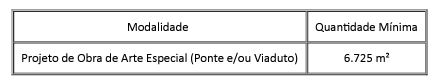 CAPACIDADE OPERACIONAL:  COMPROVAÇÃO DE APTIDÃO DE DESEMPENHO TÉCNICO DA LICITANTE, através de atestado (s) ou certidão (ões), fornecidos por pessoa de direito público ou privado, comprovando ter executado a elaboração de projetos nos serviços a seguir discriminados, nas quantidades mínimas, referentes a parcela de maior relevância técnica ou econômica.CAPACIDADE OPERACIONAL:  COMPROVAÇÃO DE APTIDÃO DE DESEMPENHO TÉCNICO DA LICITANTE, através de atestado (s) ou certidão (ões), fornecidos por pessoa de direito público ou privado, comprovando ter executado a elaboração de projetos nos serviços a seguir discriminados, nas quantidades mínimas, referentes a parcela de maior relevância técnica ou econômica.CAPACIDADE OPERACIONAL:  COMPROVAÇÃO DE APTIDÃO DE DESEMPENHO TÉCNICO DA LICITANTE, através de atestado (s) ou certidão (ões), fornecidos por pessoa de direito público ou privado, comprovando ter executado a elaboração de projetos nos serviços a seguir discriminados, nas quantidades mínimas, referentes a parcela de maior relevância técnica ou econômica.ÍNDICES ECONÔMICOS: conforme edital. ÍNDICES ECONÔMICOS: conforme edital. ÍNDICES ECONÔMICOS: conforme edital. ÍNDICES ECONÔMICOS: conforme edital. OBSERVAÇÕES: A entrega dos envelopes previstos no subitem 1.1 do Edital, deverão ocorrer até o horário previsto para o início da sessão à CPL – Comissão Permanente de Licitação. Informações complementares poderão ser obtidas pelo telefone 3235-1272 ou pelo site acima mencionado.A Visita Técnica deverá ser realizada por Responsável Técnico da empresa licitante ou por representantes legalmente credenciados para este fim, através de instrumento público ou particular de mandato, em original ou com firma reconhecida.http://www.der.mg.gov.br/transparencia/licitacoes/regime-diferenciado-de-contratacao-2022/2037-licitacoes/regime-diferenciado-2022/2820-edital-029-2022 OBSERVAÇÕES: A entrega dos envelopes previstos no subitem 1.1 do Edital, deverão ocorrer até o horário previsto para o início da sessão à CPL – Comissão Permanente de Licitação. Informações complementares poderão ser obtidas pelo telefone 3235-1272 ou pelo site acima mencionado.A Visita Técnica deverá ser realizada por Responsável Técnico da empresa licitante ou por representantes legalmente credenciados para este fim, através de instrumento público ou particular de mandato, em original ou com firma reconhecida.http://www.der.mg.gov.br/transparencia/licitacoes/regime-diferenciado-de-contratacao-2022/2037-licitacoes/regime-diferenciado-2022/2820-edital-029-2022 OBSERVAÇÕES: A entrega dos envelopes previstos no subitem 1.1 do Edital, deverão ocorrer até o horário previsto para o início da sessão à CPL – Comissão Permanente de Licitação. Informações complementares poderão ser obtidas pelo telefone 3235-1272 ou pelo site acima mencionado.A Visita Técnica deverá ser realizada por Responsável Técnico da empresa licitante ou por representantes legalmente credenciados para este fim, através de instrumento público ou particular de mandato, em original ou com firma reconhecida.http://www.der.mg.gov.br/transparencia/licitacoes/regime-diferenciado-de-contratacao-2022/2037-licitacoes/regime-diferenciado-2022/2820-edital-029-2022 OBSERVAÇÕES: A entrega dos envelopes previstos no subitem 1.1 do Edital, deverão ocorrer até o horário previsto para o início da sessão à CPL – Comissão Permanente de Licitação. Informações complementares poderão ser obtidas pelo telefone 3235-1272 ou pelo site acima mencionado.A Visita Técnica deverá ser realizada por Responsável Técnico da empresa licitante ou por representantes legalmente credenciados para este fim, através de instrumento público ou particular de mandato, em original ou com firma reconhecida.http://www.der.mg.gov.br/transparencia/licitacoes/regime-diferenciado-de-contratacao-2022/2037-licitacoes/regime-diferenciado-2022/2820-edital-029-2022 ÓRGÃO LICITANTE: DEPARTAMENTO DE EDIFICAÇÕES E ESTRADAS DE RODAGEM DE MINAS GERAIS - DERÓRGÃO LICITANTE: DEPARTAMENTO DE EDIFICAÇÕES E ESTRADAS DE RODAGEM DE MINAS GERAIS - DERTOMADA DE PREÇO - Edital nº: 031/2022. Processo SEI nº: 2300.01.0041710/2022-30.TOMADA DE PREÇO - Edital nº: 031/2022. Processo SEI nº: 2300.01.0041710/2022-30.Endereço: Av. dos Andradas, 1.120, sala 1009, Belo Horizonte/MG.Informações: Telefone: 3235-1272 - site www.der.mg.gov.br - E-mail: asl@deer.mg.gov.br Endereço: Av. dos Andradas, 1.120, sala 1009, Belo Horizonte/MG.Informações: Telefone: 3235-1272 - site www.der.mg.gov.br - E-mail: asl@deer.mg.gov.br Endereço: Av. dos Andradas, 1.120, sala 1009, Belo Horizonte/MG.Informações: Telefone: 3235-1272 - site www.der.mg.gov.br - E-mail: asl@deer.mg.gov.br Endereço: Av. dos Andradas, 1.120, sala 1009, Belo Horizonte/MG.Informações: Telefone: 3235-1272 - site www.der.mg.gov.br - E-mail: asl@deer.mg.gov.br OBJETO: O Diretor Geral do Departamento de Edificações e Estradas de Rodagem do Estado de Minas Gerais - DER/MG torna público que fará realizar, através da Comissão Permanente de Licitação, às 09:00hs (nove horas) do dia 20/05/2022, em seu edifício-sede, à Av. dos Andradas, 1.120, sala 1009, nesta capital, licitação na modalidade TOMADA DE PREÇO para a EXECUÇÃO DA OBRA DE CONTENÇÃO E ESTABILIZAÇÃO DE TALUDE PRÓXIMO AO PRÉDIO DO MUSEU DE ZOOLOGIA, INTEGRANTE DO COMPLEXO DA UNIDADE ACADÊMICA DE CARANGOLA DA UEMG - UNIVERSIDADE DO ESTADO DEMINAS GERAIS, LOCALIZADA NO MUNICÍPIO DE CARANGOLA, ESTADO DE MINAS GERAIS, de acordo com edital e composições de custos unitários constantes do quadro de quantidades, que estarão disponíveis no endereço acima citado e no site www.der.mg.gov.br, a partir do dia 04/05/2022. A entrega dos envelopes de proposta e documentação deverá ser realizada até às 17:00hs (dezessete horas) do dia 19/05/2022 na forma prevista no Edital, no Serviço de Protocolo e Arquivo – SPA do DE/MG.OBJETO: O Diretor Geral do Departamento de Edificações e Estradas de Rodagem do Estado de Minas Gerais - DER/MG torna público que fará realizar, através da Comissão Permanente de Licitação, às 09:00hs (nove horas) do dia 20/05/2022, em seu edifício-sede, à Av. dos Andradas, 1.120, sala 1009, nesta capital, licitação na modalidade TOMADA DE PREÇO para a EXECUÇÃO DA OBRA DE CONTENÇÃO E ESTABILIZAÇÃO DE TALUDE PRÓXIMO AO PRÉDIO DO MUSEU DE ZOOLOGIA, INTEGRANTE DO COMPLEXO DA UNIDADE ACADÊMICA DE CARANGOLA DA UEMG - UNIVERSIDADE DO ESTADO DEMINAS GERAIS, LOCALIZADA NO MUNICÍPIO DE CARANGOLA, ESTADO DE MINAS GERAIS, de acordo com edital e composições de custos unitários constantes do quadro de quantidades, que estarão disponíveis no endereço acima citado e no site www.der.mg.gov.br, a partir do dia 04/05/2022. A entrega dos envelopes de proposta e documentação deverá ser realizada até às 17:00hs (dezessete horas) do dia 19/05/2022 na forma prevista no Edital, no Serviço de Protocolo e Arquivo – SPA do DE/MG.DATAS: ABERTURA: 20/05/2022 às 09:00Entrega dos envelopes de proposta e documentação deverá ser realizada até às 17:00 do dia 19/05/2022.Prazo de execução: conforme edital. DATAS: ABERTURA: 20/05/2022 às 09:00Entrega dos envelopes de proposta e documentação deverá ser realizada até às 17:00 do dia 19/05/2022.Prazo de execução: conforme edital. VALORESVALORESVALORESVALORESValor Estimado da ObraCapital Social Igual ou SuperiorGarantia de PropostaValor do EditalR$ 748.264,73R$ -R$ 7.480,00R$ -CAPACIDADE TÉCNICA: ATESTADO(S) DE CAPACIDADE TÉCNICA DO RESPONSÁVEL TÉCNICO da empresa, fornecido por pessoa jurídica de direito público ou privado, devidamente certificado pelo Conselho Regional de Engenharia e Agronomia – CREA ou pelo Conselho de Arquitetura e Urbanismo (CAU) acompanhado da respectiva Certidão de Acervo Técnico (CAT), comprovando ter executado: Muro de Arrimo em Concreto Armado.CAPACIDADE TÉCNICA: ATESTADO(S) DE CAPACIDADE TÉCNICA DO RESPONSÁVEL TÉCNICO da empresa, fornecido por pessoa jurídica de direito público ou privado, devidamente certificado pelo Conselho Regional de Engenharia e Agronomia – CREA ou pelo Conselho de Arquitetura e Urbanismo (CAU) acompanhado da respectiva Certidão de Acervo Técnico (CAT), comprovando ter executado: Muro de Arrimo em Concreto Armado.CAPACIDADE TÉCNICA: ATESTADO(S) DE CAPACIDADE TÉCNICA DO RESPONSÁVEL TÉCNICO da empresa, fornecido por pessoa jurídica de direito público ou privado, devidamente certificado pelo Conselho Regional de Engenharia e Agronomia – CREA ou pelo Conselho de Arquitetura e Urbanismo (CAU) acompanhado da respectiva Certidão de Acervo Técnico (CAT), comprovando ter executado: Muro de Arrimo em Concreto Armado.CAPACIDADE TÉCNICA: ATESTADO(S) DE CAPACIDADE TÉCNICA DO RESPONSÁVEL TÉCNICO da empresa, fornecido por pessoa jurídica de direito público ou privado, devidamente certificado pelo Conselho Regional de Engenharia e Agronomia – CREA ou pelo Conselho de Arquitetura e Urbanismo (CAU) acompanhado da respectiva Certidão de Acervo Técnico (CAT), comprovando ter executado: Muro de Arrimo em Concreto Armado.CAPACIDADE OPERACIONAL:  COMPROVAÇÃO DE APTIDÃO DE DESEMPENHO TÉCNICO DA LICITANTE, através de atestado(s) ou certidão(ões), fornecido(s) por pessoa de direito público ou privado, comprovando ter executado o serviço a seguir discriminado, na quantidade mínima, referente a parcela de maior relevância técnica ou econômica:Muro de Arrimo em Concreto Armado, com volume mínimo 118,00m³ de concreto armado, correspondente a 50% do volume total de concreto, que é de 236,35 m².CAPACIDADE OPERACIONAL:  COMPROVAÇÃO DE APTIDÃO DE DESEMPENHO TÉCNICO DA LICITANTE, através de atestado(s) ou certidão(ões), fornecido(s) por pessoa de direito público ou privado, comprovando ter executado o serviço a seguir discriminado, na quantidade mínima, referente a parcela de maior relevância técnica ou econômica:Muro de Arrimo em Concreto Armado, com volume mínimo 118,00m³ de concreto armado, correspondente a 50% do volume total de concreto, que é de 236,35 m².CAPACIDADE OPERACIONAL:  COMPROVAÇÃO DE APTIDÃO DE DESEMPENHO TÉCNICO DA LICITANTE, através de atestado(s) ou certidão(ões), fornecido(s) por pessoa de direito público ou privado, comprovando ter executado o serviço a seguir discriminado, na quantidade mínima, referente a parcela de maior relevância técnica ou econômica:Muro de Arrimo em Concreto Armado, com volume mínimo 118,00m³ de concreto armado, correspondente a 50% do volume total de concreto, que é de 236,35 m².CAPACIDADE OPERACIONAL:  COMPROVAÇÃO DE APTIDÃO DE DESEMPENHO TÉCNICO DA LICITANTE, através de atestado(s) ou certidão(ões), fornecido(s) por pessoa de direito público ou privado, comprovando ter executado o serviço a seguir discriminado, na quantidade mínima, referente a parcela de maior relevância técnica ou econômica:Muro de Arrimo em Concreto Armado, com volume mínimo 118,00m³ de concreto armado, correspondente a 50% do volume total de concreto, que é de 236,35 m².ÍNDICES ECONÔMICOS: conforme edital. ÍNDICES ECONÔMICOS: conforme edital. ÍNDICES ECONÔMICOS: conforme edital. ÍNDICES ECONÔMICOS: conforme edital. OBSERVAÇÕES: DOCUMENTO H-11: ATESTADO DE VISITA - ANEXO VI - A visita ao local será acompanhada pelo Engº Carlos Alexandre de Souza da Diretoria de Obras de Edificações e Infraestrutura do DER-MG, que emitirá a Declaração de Visita Técnica, comprovando que o representante da LICITANTE visitou o local da obra.7.1.11.1. Para tanto, deverá ser feito agendamento por meio dos telefones: (31) 3235-1081 e (31) 99541-5229 com antecedência mínima de 48 horas.A visita técnica ocorrerá nos dias 11/05/2022 de 14:00hs às 17:00hs e 12/05/2022 de 09:00hs às 14:00hs, mediante agendamento de acordo com o subitem 71111 do edital informações complementares poderão ser obtidas pelo telefone 3235-1272 ou pelo site acima mencionado.http://www.der.mg.gov.br/transparencia/licitacoes/concorrencias-tomadas-de-preco-2022/2005-licitacoes/concorrencias-tomadas-de-preco-2022/2822-edital-031-2022 OBSERVAÇÕES: DOCUMENTO H-11: ATESTADO DE VISITA - ANEXO VI - A visita ao local será acompanhada pelo Engº Carlos Alexandre de Souza da Diretoria de Obras de Edificações e Infraestrutura do DER-MG, que emitirá a Declaração de Visita Técnica, comprovando que o representante da LICITANTE visitou o local da obra.7.1.11.1. Para tanto, deverá ser feito agendamento por meio dos telefones: (31) 3235-1081 e (31) 99541-5229 com antecedência mínima de 48 horas.A visita técnica ocorrerá nos dias 11/05/2022 de 14:00hs às 17:00hs e 12/05/2022 de 09:00hs às 14:00hs, mediante agendamento de acordo com o subitem 71111 do edital informações complementares poderão ser obtidas pelo telefone 3235-1272 ou pelo site acima mencionado.http://www.der.mg.gov.br/transparencia/licitacoes/concorrencias-tomadas-de-preco-2022/2005-licitacoes/concorrencias-tomadas-de-preco-2022/2822-edital-031-2022 OBSERVAÇÕES: DOCUMENTO H-11: ATESTADO DE VISITA - ANEXO VI - A visita ao local será acompanhada pelo Engº Carlos Alexandre de Souza da Diretoria de Obras de Edificações e Infraestrutura do DER-MG, que emitirá a Declaração de Visita Técnica, comprovando que o representante da LICITANTE visitou o local da obra.7.1.11.1. Para tanto, deverá ser feito agendamento por meio dos telefones: (31) 3235-1081 e (31) 99541-5229 com antecedência mínima de 48 horas.A visita técnica ocorrerá nos dias 11/05/2022 de 14:00hs às 17:00hs e 12/05/2022 de 09:00hs às 14:00hs, mediante agendamento de acordo com o subitem 71111 do edital informações complementares poderão ser obtidas pelo telefone 3235-1272 ou pelo site acima mencionado.http://www.der.mg.gov.br/transparencia/licitacoes/concorrencias-tomadas-de-preco-2022/2005-licitacoes/concorrencias-tomadas-de-preco-2022/2822-edital-031-2022 OBSERVAÇÕES: DOCUMENTO H-11: ATESTADO DE VISITA - ANEXO VI - A visita ao local será acompanhada pelo Engº Carlos Alexandre de Souza da Diretoria de Obras de Edificações e Infraestrutura do DER-MG, que emitirá a Declaração de Visita Técnica, comprovando que o representante da LICITANTE visitou o local da obra.7.1.11.1. Para tanto, deverá ser feito agendamento por meio dos telefones: (31) 3235-1081 e (31) 99541-5229 com antecedência mínima de 48 horas.A visita técnica ocorrerá nos dias 11/05/2022 de 14:00hs às 17:00hs e 12/05/2022 de 09:00hs às 14:00hs, mediante agendamento de acordo com o subitem 71111 do edital informações complementares poderão ser obtidas pelo telefone 3235-1272 ou pelo site acima mencionado.http://www.der.mg.gov.br/transparencia/licitacoes/concorrencias-tomadas-de-preco-2022/2005-licitacoes/concorrencias-tomadas-de-preco-2022/2822-edital-031-2022 ÓRGÃO LICITANTE: - TRIBUNAL DE JUSTIÇA DO ESTADO DE MINAS GERAISÓRGÃO LICITANTE: - TRIBUNAL DE JUSTIÇA DO ESTADO DE MINAS GERAISEDITAL: CONCORRÊNCIA EDITAL Nº 186/2021 - RETIFICAÇÃO Nº 03 EDITAL: CONCORRÊNCIA EDITAL Nº 186/2021 - RETIFICAÇÃO Nº 03 EDITAL: CONCORRÊNCIA EDITAL Nº 186/2021 - RETIFICAÇÃO Nº 03 Endereço: Rua Gonçalves Dias, 1260 – Funcionários – Belo Horizonte/MG.Informações: Telefone: (31) 3249-8033 e 3249-8034. E-mail licit@tjmg.jus.br. Endereço: Rua Gonçalves Dias, 1260 – Funcionários – Belo Horizonte/MG.Informações: Telefone: (31) 3249-8033 e 3249-8034. E-mail licit@tjmg.jus.br. Endereço: Rua Gonçalves Dias, 1260 – Funcionários – Belo Horizonte/MG.Informações: Telefone: (31) 3249-8033 e 3249-8034. E-mail licit@tjmg.jus.br. Endereço: Rua Gonçalves Dias, 1260 – Funcionários – Belo Horizonte/MG.Informações: Telefone: (31) 3249-8033 e 3249-8034. E-mail licit@tjmg.jus.br. Endereço: Rua Gonçalves Dias, 1260 – Funcionários – Belo Horizonte/MG.Informações: Telefone: (31) 3249-8033 e 3249-8034. E-mail licit@tjmg.jus.br. DATAS:Data para Entrega dos Envelopes: 01/06/22 às 17:00Data Abertura dos envelopes: 02/06/22 às 09:00Prazo de Execução: conforme edital.DATAS:Data para Entrega dos Envelopes: 01/06/22 às 17:00Data Abertura dos envelopes: 02/06/22 às 09:00Prazo de Execução: conforme edital.DATAS:Data para Entrega dos Envelopes: 01/06/22 às 17:00Data Abertura dos envelopes: 02/06/22 às 09:00Prazo de Execução: conforme edital.VALORESVALORESVALORESVALORESVALORESValor Estimado da ObraCapital Social Capital Social Garantia de PropostaValor do EditalR$ 35.460.291,00R$ -R$ -R$ -R$ -CAPACIDADE TÉCNICA: Atestado(s) de Capacidade Técnico-Profissional comprovando aptidão para desempenho de atividade pertinente e compatível em características com o objeto da licitação, em nome de profissional(is) de nível superior ou outros devidamente reconhecidos pela entidade competente, que tenha(m) vínculo profissional formal com a licitante ou apresentar declaração de contratação futura do profissional apresentado, devidamente comprovado por documentação pertinente, na data prevista para a entrega da proposta e que conste(m) na Certidão de Registro do CREA ou CAU como responsável(is) técnico(s) da licitante. Tal(is) atestado(s), devidamente registrado(s) no CREA ou CAU, deverá(ão) ter sido emitido(s) por pessoa jurídica de direito público ou privado, e estar acompanhado(s) da(s) respectiva(s) Certidão(ões) de Acervo Técnico – CAT, que comprove(m) a execução das seguintes parcelas de maior relevância técnica e valor significativo: Estrutura em concreto armado moldado “in loco” em edificações.Instalações elétricas de baixa tensão em edificações.CAPACIDADE TÉCNICA: Atestado(s) de Capacidade Técnico-Profissional comprovando aptidão para desempenho de atividade pertinente e compatível em características com o objeto da licitação, em nome de profissional(is) de nível superior ou outros devidamente reconhecidos pela entidade competente, que tenha(m) vínculo profissional formal com a licitante ou apresentar declaração de contratação futura do profissional apresentado, devidamente comprovado por documentação pertinente, na data prevista para a entrega da proposta e que conste(m) na Certidão de Registro do CREA ou CAU como responsável(is) técnico(s) da licitante. Tal(is) atestado(s), devidamente registrado(s) no CREA ou CAU, deverá(ão) ter sido emitido(s) por pessoa jurídica de direito público ou privado, e estar acompanhado(s) da(s) respectiva(s) Certidão(ões) de Acervo Técnico – CAT, que comprove(m) a execução das seguintes parcelas de maior relevância técnica e valor significativo: Estrutura em concreto armado moldado “in loco” em edificações.Instalações elétricas de baixa tensão em edificações.CAPACIDADE TÉCNICA: Atestado(s) de Capacidade Técnico-Profissional comprovando aptidão para desempenho de atividade pertinente e compatível em características com o objeto da licitação, em nome de profissional(is) de nível superior ou outros devidamente reconhecidos pela entidade competente, que tenha(m) vínculo profissional formal com a licitante ou apresentar declaração de contratação futura do profissional apresentado, devidamente comprovado por documentação pertinente, na data prevista para a entrega da proposta e que conste(m) na Certidão de Registro do CREA ou CAU como responsável(is) técnico(s) da licitante. Tal(is) atestado(s), devidamente registrado(s) no CREA ou CAU, deverá(ão) ter sido emitido(s) por pessoa jurídica de direito público ou privado, e estar acompanhado(s) da(s) respectiva(s) Certidão(ões) de Acervo Técnico – CAT, que comprove(m) a execução das seguintes parcelas de maior relevância técnica e valor significativo: Estrutura em concreto armado moldado “in loco” em edificações.Instalações elétricas de baixa tensão em edificações.CAPACIDADE TÉCNICA: Atestado(s) de Capacidade Técnico-Profissional comprovando aptidão para desempenho de atividade pertinente e compatível em características com o objeto da licitação, em nome de profissional(is) de nível superior ou outros devidamente reconhecidos pela entidade competente, que tenha(m) vínculo profissional formal com a licitante ou apresentar declaração de contratação futura do profissional apresentado, devidamente comprovado por documentação pertinente, na data prevista para a entrega da proposta e que conste(m) na Certidão de Registro do CREA ou CAU como responsável(is) técnico(s) da licitante. Tal(is) atestado(s), devidamente registrado(s) no CREA ou CAU, deverá(ão) ter sido emitido(s) por pessoa jurídica de direito público ou privado, e estar acompanhado(s) da(s) respectiva(s) Certidão(ões) de Acervo Técnico – CAT, que comprove(m) a execução das seguintes parcelas de maior relevância técnica e valor significativo: Estrutura em concreto armado moldado “in loco” em edificações.Instalações elétricas de baixa tensão em edificações.CAPACIDADE TÉCNICA: Atestado(s) de Capacidade Técnico-Profissional comprovando aptidão para desempenho de atividade pertinente e compatível em características com o objeto da licitação, em nome de profissional(is) de nível superior ou outros devidamente reconhecidos pela entidade competente, que tenha(m) vínculo profissional formal com a licitante ou apresentar declaração de contratação futura do profissional apresentado, devidamente comprovado por documentação pertinente, na data prevista para a entrega da proposta e que conste(m) na Certidão de Registro do CREA ou CAU como responsável(is) técnico(s) da licitante. Tal(is) atestado(s), devidamente registrado(s) no CREA ou CAU, deverá(ão) ter sido emitido(s) por pessoa jurídica de direito público ou privado, e estar acompanhado(s) da(s) respectiva(s) Certidão(ões) de Acervo Técnico – CAT, que comprove(m) a execução das seguintes parcelas de maior relevância técnica e valor significativo: Estrutura em concreto armado moldado “in loco” em edificações.Instalações elétricas de baixa tensão em edificações.CAPACIDADE OPERACIONAL:Atestado(s) de Capacidade Técnico-Operacional emitido(s) por pessoa jurídica de direito público ou privado, comprovando aptidão para desempenho de atividade pertinente e compatível em características tecnológica e operacionais, quantidades e prazos com o objeto da licitação, em nome do profissional, mas que conste a licitante como executora do serviço. O(s) atestado(s) deverá(ão) estar acompanhado(s) da(s) respectiva(s) Certidão(ões) de Acervo Técnico – CAT (CAT/CAT-A) emitida(s) pelo CREA ou CAU, em nome dos profissionais vinculados aos referidos atestados, como forma de conferir autenticidade e veracidade à comprovação da execução das seguintes parcelas de maior relevância técnica e valor significativo: Estrutura em concreto armado moldado “in loco”, em edificações, com volume mínimo de 1.015 m³. Instalação elétrica de baixa tensão, em edificações, com carga instalada ou demandada mínima de 184 kVA ou 157 kW.CAPACIDADE OPERACIONAL:Atestado(s) de Capacidade Técnico-Operacional emitido(s) por pessoa jurídica de direito público ou privado, comprovando aptidão para desempenho de atividade pertinente e compatível em características tecnológica e operacionais, quantidades e prazos com o objeto da licitação, em nome do profissional, mas que conste a licitante como executora do serviço. O(s) atestado(s) deverá(ão) estar acompanhado(s) da(s) respectiva(s) Certidão(ões) de Acervo Técnico – CAT (CAT/CAT-A) emitida(s) pelo CREA ou CAU, em nome dos profissionais vinculados aos referidos atestados, como forma de conferir autenticidade e veracidade à comprovação da execução das seguintes parcelas de maior relevância técnica e valor significativo: Estrutura em concreto armado moldado “in loco”, em edificações, com volume mínimo de 1.015 m³. Instalação elétrica de baixa tensão, em edificações, com carga instalada ou demandada mínima de 184 kVA ou 157 kW.CAPACIDADE OPERACIONAL:Atestado(s) de Capacidade Técnico-Operacional emitido(s) por pessoa jurídica de direito público ou privado, comprovando aptidão para desempenho de atividade pertinente e compatível em características tecnológica e operacionais, quantidades e prazos com o objeto da licitação, em nome do profissional, mas que conste a licitante como executora do serviço. O(s) atestado(s) deverá(ão) estar acompanhado(s) da(s) respectiva(s) Certidão(ões) de Acervo Técnico – CAT (CAT/CAT-A) emitida(s) pelo CREA ou CAU, em nome dos profissionais vinculados aos referidos atestados, como forma de conferir autenticidade e veracidade à comprovação da execução das seguintes parcelas de maior relevância técnica e valor significativo: Estrutura em concreto armado moldado “in loco”, em edificações, com volume mínimo de 1.015 m³. Instalação elétrica de baixa tensão, em edificações, com carga instalada ou demandada mínima de 184 kVA ou 157 kW.CAPACIDADE OPERACIONAL:Atestado(s) de Capacidade Técnico-Operacional emitido(s) por pessoa jurídica de direito público ou privado, comprovando aptidão para desempenho de atividade pertinente e compatível em características tecnológica e operacionais, quantidades e prazos com o objeto da licitação, em nome do profissional, mas que conste a licitante como executora do serviço. O(s) atestado(s) deverá(ão) estar acompanhado(s) da(s) respectiva(s) Certidão(ões) de Acervo Técnico – CAT (CAT/CAT-A) emitida(s) pelo CREA ou CAU, em nome dos profissionais vinculados aos referidos atestados, como forma de conferir autenticidade e veracidade à comprovação da execução das seguintes parcelas de maior relevância técnica e valor significativo: Estrutura em concreto armado moldado “in loco”, em edificações, com volume mínimo de 1.015 m³. Instalação elétrica de baixa tensão, em edificações, com carga instalada ou demandada mínima de 184 kVA ou 157 kW.CAPACIDADE OPERACIONAL:Atestado(s) de Capacidade Técnico-Operacional emitido(s) por pessoa jurídica de direito público ou privado, comprovando aptidão para desempenho de atividade pertinente e compatível em características tecnológica e operacionais, quantidades e prazos com o objeto da licitação, em nome do profissional, mas que conste a licitante como executora do serviço. O(s) atestado(s) deverá(ão) estar acompanhado(s) da(s) respectiva(s) Certidão(ões) de Acervo Técnico – CAT (CAT/CAT-A) emitida(s) pelo CREA ou CAU, em nome dos profissionais vinculados aos referidos atestados, como forma de conferir autenticidade e veracidade à comprovação da execução das seguintes parcelas de maior relevância técnica e valor significativo: Estrutura em concreto armado moldado “in loco”, em edificações, com volume mínimo de 1.015 m³. Instalação elétrica de baixa tensão, em edificações, com carga instalada ou demandada mínima de 184 kVA ou 157 kW. ÍNDICES ECONÔMICOS: conforme edital.  ÍNDICES ECONÔMICOS: conforme edital.  ÍNDICES ECONÔMICOS: conforme edital.  ÍNDICES ECONÔMICOS: conforme edital.  ÍNDICES ECONÔMICOS: conforme edital. DA VISITA PRÉVIA5.1. Será facultada à LICITANTE visitar o local da obra para obter as informações necessárias para a elaboração da Proposta, correndo por sua conta os custos respectivos.5.1.1. As visitas deverão ser realizadas em conjunto com representantes do TJMG, no local destinado à obra, no seguinte endereço:Local: Teófilo OtoniEndereço: Rua Júlio Rodrigues, 415, Bairro Marajoara, Teófilo Otoni – MG - Telefones: (33) 3529-5700 - Horário: 12h às 17hSite: http://www8.tjmg.gov.br/licitacoes/consulta/consultaLicitacao.jsf?anoLicitacao=2021&numeroLicitacao=186 DA VISITA PRÉVIA5.1. Será facultada à LICITANTE visitar o local da obra para obter as informações necessárias para a elaboração da Proposta, correndo por sua conta os custos respectivos.5.1.1. As visitas deverão ser realizadas em conjunto com representantes do TJMG, no local destinado à obra, no seguinte endereço:Local: Teófilo OtoniEndereço: Rua Júlio Rodrigues, 415, Bairro Marajoara, Teófilo Otoni – MG - Telefones: (33) 3529-5700 - Horário: 12h às 17hSite: http://www8.tjmg.gov.br/licitacoes/consulta/consultaLicitacao.jsf?anoLicitacao=2021&numeroLicitacao=186 DA VISITA PRÉVIA5.1. Será facultada à LICITANTE visitar o local da obra para obter as informações necessárias para a elaboração da Proposta, correndo por sua conta os custos respectivos.5.1.1. As visitas deverão ser realizadas em conjunto com representantes do TJMG, no local destinado à obra, no seguinte endereço:Local: Teófilo OtoniEndereço: Rua Júlio Rodrigues, 415, Bairro Marajoara, Teófilo Otoni – MG - Telefones: (33) 3529-5700 - Horário: 12h às 17hSite: http://www8.tjmg.gov.br/licitacoes/consulta/consultaLicitacao.jsf?anoLicitacao=2021&numeroLicitacao=186 DA VISITA PRÉVIA5.1. Será facultada à LICITANTE visitar o local da obra para obter as informações necessárias para a elaboração da Proposta, correndo por sua conta os custos respectivos.5.1.1. As visitas deverão ser realizadas em conjunto com representantes do TJMG, no local destinado à obra, no seguinte endereço:Local: Teófilo OtoniEndereço: Rua Júlio Rodrigues, 415, Bairro Marajoara, Teófilo Otoni – MG - Telefones: (33) 3529-5700 - Horário: 12h às 17hSite: http://www8.tjmg.gov.br/licitacoes/consulta/consultaLicitacao.jsf?anoLicitacao=2021&numeroLicitacao=186 DA VISITA PRÉVIA5.1. Será facultada à LICITANTE visitar o local da obra para obter as informações necessárias para a elaboração da Proposta, correndo por sua conta os custos respectivos.5.1.1. As visitas deverão ser realizadas em conjunto com representantes do TJMG, no local destinado à obra, no seguinte endereço:Local: Teófilo OtoniEndereço: Rua Júlio Rodrigues, 415, Bairro Marajoara, Teófilo Otoni – MG - Telefones: (33) 3529-5700 - Horário: 12h às 17hSite: http://www8.tjmg.gov.br/licitacoes/consulta/consultaLicitacao.jsf?anoLicitacao=2021&numeroLicitacao=186 